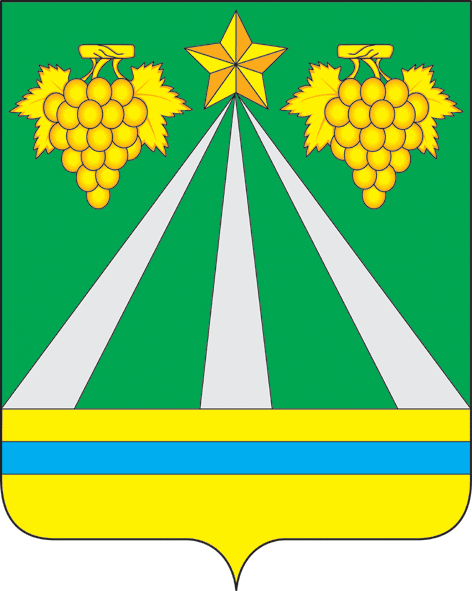 ПРОЕКТАДМИНИСТРАЦИЯ МУНИЦИПАЛЬНОГО ОБРАЗОВАНИЯ КРЫМСКИЙ РАЙОНПОСТАНОВЛЕНИЕот	 № город КрымскОб утверждении Административного регламента предоставления информации об организации общедоступного и бесплатного дошкольного, начального общего, основного общего, среднего общего образования, а также дополнительного образования в общеобразовательных организациях, расположенных на территории муниципального образования Крымский районВ  соответствии  с  Федеральным  законом  от  6  октября  2003  года  № 131-ФЗ «Об общих принципах организации местного самоуправления в Российской  Федерации»,  Федеральным  Законом  от  27  июля  2010  года      №  210-ФЗ «Об организации предоставления государственных и муниципальных услуг», постановлением Правительства Российской  Федерации  от 16 мая 2011 года  № 373 «О разработке и утверждении административных регламентов исполнения государственных функций и административных регламентов предоставления государственных услуг» Федеральным  законом  от  29  декабря  2012  года № 273-ФЗ «Об образовании в Российской Федерации», в целях обеспечения информационной открытости деятельности администрации муниципального образования Крымский район, повышения  качества  и  доступности  предоставления  муниципальных услуг, п о с т а н о в л я ю:1.  Утвердить Административный регламент предоставления информации об организации общедоступного и бесплатного дошкольного, начального общего, основного общего, среднего общего образования, а также дополнительного образования в общеобразовательных организациях, расположенных на территории муниципального образования Крымский район (приложение).2.  Постановление администрации муниципального образования Крымский район от 4 февраля 2022 года № 277 «Об утверждении Административного регламента предоставления информации об организации общедоступного и бесплатного дошкольного, начального общего, основного общего, среднего общего образования, а также дополнительного образования в общеобразовательных организациях, расположенных на территории муниципального образования Крымский район» признать утратившим силу.3.  Отделу по взаимодействию со СМИ администрации  муниципального образования Крымский район (Безовчук) обнародовать настоящее постановление путем размещения на официальном сайте администрации муниципального образования Крымский район www.krymsk-region.ru, зарегистрированным в качестве средства массовой информации.4.  Контроль  за  выполнением  настоящего  постановления  возложить на   заместителя   главы   муниципального   образования   Крымский   район     П.А.Прудникова.5.  Постановление вступает в силу со дня обнародования.Первый заместитель главы муниципальногообразования Крымский район	                                                                В.Н.Черник                                                                               ПРИЛОЖЕНИЕ                                                                                к постановлению  администрации                                                                               муниципального образования                                                                               Крымский район                                                                               от ______________ № __________Административный регламент предоставление информации об организации общедоступного и бесплатного дошкольного, начального общего, основного общего, среднего общего образования, а также дополнительного образования в общеобразовательных организациях, расположенных на территории муниципального образования Крымский район1. Общие положения1.1.  Предмет регулирования регламента.Административный регламент предоставления муниципальной услуги «Предоставление информации об организации общедоступного и бесплатного дошкольного, начального общего, основного общего, среднего общего образования, а также дополнительного образования в общеобразовательных организациях, расположенных на территории муниципального образования Крымский район» (далее — Административный регламент)  и определяет сроки и последовательность действий (административных процедур) при предоставлении муниципальной услуги по предоставлению информации об организации общедоступного и бесплатного дошкольного, начального общего, основного общего, среднего общего образования, а также дополнительного образования в общеобразовательных организациях, расположенных на территории муниципального образования Крымский район (далее - муниципальная услуга).Муниципальная услуга может быть оказана в рамках комплексного запроса в соответствии с требованиями  Федерального закона  от  27  июля  2010 года № 210-ФЗ «Об организации  предоставления государственных и муниципальных услуг».1.2.  Круг заявителей.Получателями муниципальной услуги являются все заинтересованные лица - граждане Российской Федерации, иностранные граждане  и лица без гражданства (далее - Заявитель).От имени Заявителя могут выступать физические и юридические лица, имеющие право в соответствии с законодательством Российской Федерации, либо в силу наделения их Заявителями в порядке, установленном  законодательством Российской Федерации, полномочиями выступать от их имени (далее - заявители).1.3.  Требования к порядку информирования о предоставлении муниципальной услуги.1.3.1.  Информацию о порядке предоставления муниципальной услуги можно получить:- в филиалах государственного автономного учреждения Краснодарского края «Многофункциональный центр предоставления государственных и муниципальных услуг Краснодарского края» (далее - МФЦ) при личном обращении, в том числе в филиале государственного автономного учреждения Краснодарского края «Многофункциональный центр предоставления государственных и муниципальных услуг Краснодарского края» в Крымском районе посредством интернет-сайта – http://www.e-mfc.ru – «Online-консультант», «Электронный консультант», «Виртуальная приемная».Информация о местонахождении и графике работы, справочных телефонах, официальных сайтах многофункциональных центров предоставления государственных и муниципальных услуг Краснодарского края размещаются на Едином портале многофункциональных центров предоставления государственных и муниципальных услуг Краснодарского края в сети Интернет - http://www.e-mfc.ru.- с использованием средств телефонной связи, через средства массовой информации и посредством письменного обращения;- в форме электронного документа посредством направления на адрес электронной почты.1.3.2.  Посредством размещения информации в сети Интернет на Едином Портале государственных и муниципальных услуг (www.gosuslugi.ru) и (или) Портале государственных и муниципальных услуг (функций) Краснодарского края http://pgu.krasnodar.ru (далее - Единый Портал, Портал Краснодарского края). На Едином Портале и Портале Краснодарского края размещается следующая информация:1) исчерпывающий перечень документов, необходимых для предоставления муниципальной услуги, требования к оформлению указанных документов, а также перечень документов, которые заявитель вправе представить по собственной инициативе;2) круг заявителей;3) срок предоставления муниципальной услуги;4) результаты предоставления муниципальной услуги, порядок представления документа, являющегося результатом предоставления муниципальной услуги;5) размер государственной пошлины, взимаемой за предоставление муниципальной услуги;6) исчерпывающий перечень оснований для приостановления или отказа в предоставлении муниципальной услуги;7) о праве Заявителя на досудебное (внесудебное) обжалование действий (бездействий) и решений, принятых (осуществляемых) в ходе предоставления муниципальной услуги;8) формы заявлений (уведомлений, сообщений), используемые при предоставлении муниципальной услуги.Информация на Едином Портале, Портале Краснодарского края о порядке и сроках предоставления муниципальной услуги на основании сведений, содержащихся в федеральной государственной информационной системе «Федеральный реестр государственных и муниципальных услуг (функций)», региональной государственной информационной системе «Реестр государственных услуг (функций) Краснодарского края», предоставляется заявителю бесплатно.Доступ к информации о сроках и порядке предоставления услуги осуществляется без выполнения Заявителем каких-либо требований, в том числе  без  использования  программного  обеспечения,  установка  которого   на  технические  средства  Заявителя  требует  заключения  лицензионного      или  иного  соглашения с правообладателем  программного  обеспечения, предусматривающего взимание платы, регистрацию или авторизацию заявителя или предоставление им персональных данных.1.3.3.  Посредством размещения информационных стендов в уполномоченном органе.1.3.4.  Посредством телефонной связи Call-центра (горячая линия):           8 800-1000-900.1.3.5.  Информация о местонахождении, контактных телефонах, официальном сайте, адресе электронной почты и графике работы управления образования администрации муниципального образования Крымский район (далее – управление образования) расположена на официальном сайте управления образования Крымский район в сети Интернет, Едином портале государственных и муниципальных услуг (функции) (далее – Портал), Портале государственных и муниципальных услуг (функций) Краснодарского края (далее – региональный Портал):1.3.6.  Информация о местонахождении, контактных телефонах, официальном сайте, адресе электронной почты и графике работы государственного автономного учреждения Краснодарского края «Многофункциональный центр предоставления государственных и муниципальных услуг Краснодарского края» (далее – МФЦ) расположена на официальном сайте МФЦ, Портале, региональном Портале:1.3.7.  Информация о муниципальной услуге предоставляется по электронной почте, посредством телефонной связи, размещения информации на официальном сайте управления образования, публикации в средствах массовой информации, издания информационных материалов (брошюр, буклетов, справочно-информационных карт), посредством Портала, регионального Портала.1.3.8.  Управление образования осуществляет функции информирования и консультирования граждан о порядке предоставления муниципальной услуги, приема от Заявителей документов, необходимых для получения услуг, первичной их обработки, контроля за сроками прохождения документов, а также выдачи Заявителям документа по итогам предоставления муниципальной услуги.1.3.9.  Основными требованиями к информированию заинтересованных лиц являются:- достоверность представляемой информации;- чёткость в изложении информации;- полнота информации;- наглядность форм предоставления информации;- удобство и доступность получения информации;- оперативность предоставления информации.1.3.10.  На информационных стендах управления образования, а также на официальном сайте управления образования размещается следующая информация:- о порядке предоставления муниципальной услуги;- форма заявления о предоставлении муниципальной услуги;- перечень документов, необходимых для получения муниципальной услуги;- режим работы управления образования, а также органов и организаций, обращение в которые необходимо для предоставления муниципальной услуги;- адреса иных органов, участвующих в предоставлении муниципальной услуги;- номера телефонов и адреса электронной почты управления образования, а также органов и организаций, обращение в которые необходимо для предоставления муниципальной услуги;- срок предоставления муниципальной услуги;- порядок обжалования действий (бездействия) должностных лиц, оказывающих муниципальную услугу.1.3.11.  Места для информирования, предназначенные для ознакомления заявителей с информационными материалами, оборудуются:- информационными стендами;- стульями и столами для оформления документов.Информационные стенды, размещенные в уполномоченном органе, должны содержать:- режим работы, адреса уполномоченного органа и МФЦ;- адрес официального сайта, адрес электронной почты уполномоченного органа;- почтовые адреса, телефоны, фамилии руководителей МФЦ и уполномоченного органа;- порядок получения консультаций о предоставлении муниципальной услуги;- порядок и сроки предоставления муниципальной услуги;- образцы заявлений о предоставлении муниципальной услуги и образцы заполнения таких заявлений;- перечень документов, необходимых для предоставления муниципальной услуги;- основания для отказа в приеме документов о предоставлении муниципальной услуги;- основания для отказа в предоставлении муниципальной услуги;- досудебный (внесудебный) порядок обжалования решений и действий (бездействия) уполномоченного органа, а также должностных лиц и муниципальных служащих;- иную информацию, необходимую для получения муниципальной услуги.Получение физическими лицами консультаций по процедуре предоставления муниципальной услуги может осуществляться следующими способами: - посредством личного обращения, - по телефону,- посредством письменных обращений по почте.Информация о процедуре предоставления муниципальной услуги предоставляется бесплатно.Обязанности должностных лиц при ответе на телефонные звонки, устные и письменные обращения граждан:- при консультировании по телефону сотрудник должен назвать свою фамилию, имя, отчество, должность, а также наименование органа, в которое обратилось заинтересованное лицо, а затем в вежливой форме четко и подробно проинформировать обратившегося по интересующим вопросам;- при консультировании посредством индивидуального устного общения, сотрудник дает гражданину полный, точный и оперативный ответ на поставленные вопросы;- при консультировании по письменным обращениям Заявителю дается четкий и понятный ответ на поставленные вопросы, указывается фамилия, имя, отчество, должность и номер телефона исполнителя. Ответ на обращение направляется по почте на адрес заявителя в срок, не превышающий 30 дней с момента поступления письменного обращения;- при невозможности специалиста, принявшего звонок, самостоятельно ответить на поставленные вопросы, телефонный звонок должен быть переадресован (переведен) на другое должностное лицо или же обратившемуся гражданину должен быть сообщен телефонный номер, по которому можно получить необходимую информацию.1.3.12.  Консультации предоставляются ответственными специалистами при личном или письменном обращении заинтересованных лиц, посредством устного консультирования, официального сайта, телефонной связи или электронной почты, почтовой связи.1.3.13.  Консультации предоставляются по следующим вопросам:- о перечне документов, представляемых для получения муниципальной услуги;- о  времени приёма документов, необходимых для получения муниципальной услуги;- о сроке предоставления муниципальной услуги.1.3.14.  Консультирование заинтересованных лиц о порядке предоставления муниципальной услуги проводится в рабочее время.1.3.15.  Все консультации, а также предоставленные специалистами в ходе консультаций документы предоставляются бесплатно.1.3.16.  Специалист, осуществляющий индивидуальное устное консультирование, должен принять все необходимые меры для дачи полного и оперативного ответа на поставленные вопросы, в том числе с привлечением других специалистов. Время ожидания в очереди заинтересованного лица при индивидуальном устном консультировании не может превышать 20 минут.Индивидуальное устное консультирование каждого заинтересованного лица специалист осуществляет не более 20 минут.1.3.17.  В случае, если для подготовки ответа требуется более продолжительное время, специалист, осуществляющий индивидуальное устное консультирование, может предложить заинтересованным лицам обратиться за необходимой информацией в письменном виде либо назначить другое удобное для заинтересованных лиц время для устного консультирования.Звонки граждан принимаются в соответствии с графиком работы отраслевых (функциональных) органов, а также органов и организаций, обращение в которые необходимо для предоставления муниципальной услуги.1.3.18.  При ответах на телефонные звонки специалист, осуществляющий информирование и консультирование, сняв трубку, должен назвать фамилию, имя, отчество, занимаемую должность и наименование учреждения. Во время разговора необходимо произносить слова четко, избегать «параллельных разговоров» с окружающими людьми и не прерывать разговор по причине поступления звонка на другой аппарат.Время разговора не должно превышать 10 минут.1.3.19.  При невозможности специалиста, принявшего звонок, самостоятельно ответить на поставленные вопросы, телефонный звонок должен быть переадресован (переведен) на другого специалиста или же обратившемуся гражданину должен быть сообщен телефонный номер, по которому можно получить необходимую информацию.1.3.20.  В случае поступления от гражданина запроса на получение письменной консультации специалист обязан ответить на него в течении 10 дней со дня поступления запроса.1.3.21.  Ответы на письменные обращения направляются в письменном виде и должны содержать ответы на поставленные вопросы, фамилию, инициалы и номер телефона исполнителя. Ответ подписывается должностными лицами организации.2. Стандарт предоставления муниципальной услуги2.1.  Наименование муниципальной услуги: «Предоставление информации об организации общедоступного и бесплатного дошкольного, начального общего, основного общего, среднего общего образования, а также дополнительного образования в общеобразовательных организациях, расположенных на территории муниципального образования Крымский район».2.2.  Наименование органа местного самоуправления муниципального образования Крымский район, участвующего в предоставлении муниципальной услуги: администрация муниципального образования Крымский район.Уполномоченным органом по предоставлению муниципальной услуги является управление образования администрации муниципального образования Крымский район (далее – управление образования).Муниципальную услугу предоставляют муниципальные служащие управления образования: начальник управления образования, заместитель начальника управления образования, специалисты управления образования.2.3.  Описание конечного результата предоставления муниципальной услуги. Конечным результатом предоставления муниципальной услуги являются:- предоставление информации об организации общедоступного и бесплатного дошкольного, начального общего, основного общего, среднего общего образования, а также дополнительного образования в общеобразовательных организациях, расположенных на территории муниципального образования Крымский район на бумажном носителе или в электронной форме в соответствии с требованиями действующего законодательства;- мотивированный отказ в предоставлении информации, оформленный на бумажном носителе или в электронной форме в соответствии с требованиями действующего законодательства.2.4.  Срок предоставления муниципальной услуги.Муниципальная услуга предоставляется в срок, не превышающий 10 (десять) рабочих дней со дня регистрации заявления в МФЦ и управлении образования при личном обращении Заявителя, а в случае подачи заявления в электронном виде с использованием Единого портала, с момента регистрации заявления с присвоением уникального номера.2.5.  Нормативные правовые акты, регулирующие предоставление  муниципальной услуги:- Конституция Российской Федерации (принята всенародным голосованием 12 декабря 1993 года, с учетом поправок, внесенных Законами Российской Федерации о поправках к Конституции Российской Федерации от 30 декабря 2008 года № 6-ФКЗ, от 30 декабря 2008 года № 7-ФКЗ, от 5 февраля 2014 года № 2-ФКЗ) (Официальный текст Конституции Российской Федерации, включающий новые субъекты Российской Федерации - Республику Крым и город федерального назначения Севастополь, опубликован на официальном интернет-портале  правовой  информации  http://www.pravo.gov.ru  11 апреля 2014 года, в «Собрании законодательства Российской Федерации»,  14 апреля 2014 года №15, ст. 1691);- Гражданский Кодекс Российской Федерации;- Федеральный закон от 24 июля 1998 года № 124-ФЗ «Об основных гарантиях прав ребенка в Российской Федерации»; - Федеральный закон от 27 июля 2006 года № 149-ФЗ «Об информации, информационных технологиях и о защите информации» (текст опубликован в изданиях «Российская газета» от 29 июля 2006 года № 165, «Парламентская газета» от 3 августа 2006 года № 126-127, «Собрание законодательства Российской Федерации» от 31 июля 2006 года № 31 (часть I) ст. 3448);- Федеральный закон от 27 июля 2006 года № 152-ФЗ «О персональных данных»  (текст  опубликован  в  изданиях  «Российская газета» от 29 июля 2006 года № 165, «Парламентская газета» от 3 августа 2006 года № 126-127, «Собрание  законодательства  Российской  Федерации»  от 31 июля 2006 года № 31 (часть I) ст. 3451);- Федеральный закон от 2 мая 2006 № 59-ФЗ «О порядке рассмотрения обращений граждан Российской Федерации»; - Федеральный закон от 6 октября 2003 года № 131-ФЗ «Об общих принципах организации местного самоуправления в Российской Федерации» (текст опубликован в изданиях «Российская газета» от 8 октября 2003 года № 202, «Парламентской газете» от 8 октября 2003 года № 186, «Собрании законодательства Российской Федерации» от 6 октября 2003 года № 40 ст. 3822);- Федеральный закон от 27 июля 2010 года № 210-ФЗ «Об организации предоставления государственных и муниципальных услуг» (первоначальный текст  документа  опубликован в изданиях «Российская газета», от 30 июля 2010 года № 168, «Собрание  законодательства  Российской  Федерации»,  от    2 августа 2010 года № 31, ст. 4179);- Федеральный закон от 29 декабря 2012 года № 273-ФЗ «Об образовании в Российской Федерации»;- Федеральный закон от 6 апреля 2011 года № 63-ФЗ «Об электронной подписи»  (текст  опубликован  в изданиях «Российская газета» от 8 апреля 2011 года № 75, «Собрание  законодательства  Российской  Федерации»  от     11 апреля 2011 года  № 15  ст. 2036,  «Парламентская  газета»  от  8  апреля 2011 года № 17);- Указ Президента Российской Федерации от 7 мая 2012 года № 601 «Об основных направлениях совершенствования системы государственного управления» (текст опубликован в «Собрании законодательства российской Федерации» от 7 мая 2012 года № 19 ст. 2338);- постановление  Правительства  Российской  Федерации  от  16  мая  2011 года № 373 «О разработке и утверждении административных регламентов осуществления государственного контроля (надзора) и административных регламентов предоставления государственных услуг» (текст опубликован в «Собрании  законодательства  Российской  Федерации»  от  30  мая  2011 года № 22, статья 3169, текст с изменениями опубликован в «Российской газете» от 26 августа 2011 года № 189);- постановление  Правительства Российской Федерации от 25 августа 2012 года № 852 «Об утверждении Правил использования усиленной квалифицированной электронной подписи при обращении за получением государственных и муниципальных услуг и о внесении изменения в Правила разработки и утверждения административных регламентов предоставления государственных услуг» («Собрание законодательства Российской Федерации», от 3 сентября 2012 года  № 36, ст. 4903,  «Российская газета», от 31 августа 2012 года № 200);- постановление  Правительства  Российской  Федерации  от 26 марта 2016 года № 236 «О требованиях к предоставлению в электронной форме государственных и муниципальных услуг» («Официальный интернет-портал правовой информации» (www.pravo.gov.ru) 5 апреля 2016 года, «Российская газета» от 8 апреля 2016 года № 75, Собрание законодательства Российской Федерации от 11 апреля 2016 года № 15 ст. 2084);- постановление главы администрации (губернатора) Краснодарского края от 15 ноября 2011 года № 1340 «Об утверждении Порядков разработки, утверждения административных регламентов исполнения государственных функций и предоставления государственных услуг исполнительными органами государственной власти Краснодарского края»;- постановление администрации муниципального образования Крымский район от 22 декабря 2011 года № 3780 «О порядке разработки и утверждения административных регламентов предоставления муниципальных услуг (исполнения муниципальных функций) структурными подразделениями администрации муниципального образования Крымский район и подведомственными им учреждениями и проведения их экспертизы»;- Закон Краснодарского края от 2 марта 2012 года № 2446-КЗ «Об отдельных вопросах организации предоставления государственных и муниципальных услуг на территории Краснодарского края» («Кубанские новости» от 5 марта 2012 года № 35);- распоряжение  Правительства  Российской  Федерации  от 17 декабря 2009 года № 1993-р «Об утверждении Сводного перечня первоочередных государственных и муниципальных услуг, предоставляемых в электронном виде»;- приказ Министерства просвещения Российской Федерации от 31 июля 2020 года № 373 «Об утверждении Порядка организации и осуществления образовательной деятельности по основным общеобразовательным программам - образовательным программам дошкольного образования»;- приказ Министерства просвещения Российской Федерации от 22 марта 2021 года № 115 «Об утверждении Порядка организации и осуществления образовательной деятельности по основным общеобразовательным программам образовательным программам начального общего, основного общего и среднего общего образования»;- устав муниципального образования Крымский район.2.6.  Исчерпывающий перечень документов, необходимых в соответствии с нормативными правовыми актами для предоставления муниципальной услуги и услуг, которые являются необходимыми и обязательными для предоставления муниципальной услуги, подлежащих представлению заявителем, способы их получения Заявителем, в том числе в электронной форме, порядок их предоставления2.6.1.  Для получения муниципальной услуги Заявитель обращается с соответствующим заявлением (приложение к настоящему Административному регламенту) в управление образования, МФЦ или направляет заявление в электронной форме с использованием федеральной государственной информационной системы «Единый портал государственных услуг» и портала государственных и муниципальных услуг (функций) Краснодарского края (далее - Единый портал) с приложением следующих документов:- документ, удостоверяющий личность Заявителя (подлинник для ознакомления, копия);- документ, удостоверяющий права (полномочия) представителя Заявителя, если с заявлением обращается  представитель Заявителя (подлинник для ознакомления, копия).В МФЦ и управлении образования  обязаны получить согласие Заявителя на обработку его персональных данных. Согласие может быть получено и представлено как в форме документа на бумажном носителе, так и в форме электронного документа, подписанного в соответствии с федеральным законом электронной подписью.Заявители несут ответственность за достоверность представляемых сведений и подлинность документов, необходимых для получения муниципальной услуги.2.6.2.  В целях предоставления муниципальной услуги установление личности Заявителя может осуществляться в ходе личного приема посредством предъявления паспорта гражданина Российской Федерации либо иного документа, удостоверяющего личность, в соответствии с законодательством Российской Федерации или посредством идентификации и аутентификации в  органе, предоставляющем муниципальную услугу – (Администрации), многофункциональном центре с использованием информационных технологий, предусмотренных  частью  18  статьи 14.1 Федерального закона от 27 июля 2006 года № 149-ФЗ «Об информации, информационных технологиях и о защите информации».2.6.3.  При предоставлении муниципальной услуги в электронной форме идентификация и аутентификация (при наличии технической возможности) могут осуществляться посредством:1) единой системы идентификации и аутентификации или иных государственных информационных систем, если такие государственные информационные системы в установленном Правительством Российской Федерации порядке обеспечивают взаимодействие с единой системой идентификации и аутентификации, при условии совпадения сведений о физическом лице в указанных информационных системах;2) единой системы идентификации и аутентификации и единой информационной системы персональных данных, обеспечивающей обработку, включая сбор и хранение, биометрических персональных данных, их проверку и передачу информации о степени их соответствия предоставленным биометрическим персональным данным физического лица.2.6.4.  Заявителям обеспечивается возможность выбора способа подачи заявления о предоставлении муниципальной услуги: при личном обращении в Уполномоченный орган или в многофункциональный центр, почтовой связью, с использованием средств факсимильной связи, в электронной форме.Заявитель вправе представить заявление и прилагаемые к нему документы на бумажном носителе лично или посредством почтового отправления с уведомлением о вручении, либо в форме электронных документов с использованием федеральной государственной информационной системы «Единый портал государственных и муниципальных услуг (функций)» (далее - единый портал), регионального портала государственных и муниципальных услуг (при его наличии) или посредством многофункциональных центров предоставления государственных и муниципальных услуг.Заявление, подаваемое в форме электронного документа, подписывается Заявителем простой электронной подписью, а прилагаемые к нему электронные документы должны быть подписаны должностными лицами органов (организаций), выдавших эти документы, усиленной квалифицированной электронной подписью (если законодательством Российской Федерации для подписания таких документов не установлен иной вид электронной подписи).2.7.  Представление документов, необходимых в соответствии с нормативно-правовыми актами для предоставления муниципальной услуги, которые находятся в распоряжении государственных органов, местного самоуправления и иных органов, участвующих в предоставлении муниципальной услуги не предусмотрено.2.7.1.  Запрещается требовать от Заявителя:- предоставления документов и информации для осуществления действий, представление или осуществление которых не предусмотрено нормативно-правовыми актами, регулирующими отношения, возникающие в связи с предоставлением муниципальной услуги;- представления документов и информации, которые в соответствии с нормативно-правовыми актами Российской Федерации, нормативно-правовыми актами Краснодарского края и муниципальными нормативно-правовыми актами муниципального образования Крымский район находятся в распоряжении государственных органов и органов местного самоуправления муниципального образования Крымский район, организаций участвующих в предоставлении муниципальной услуги, за исключением документов, указанных в части  6  статьи  7  Федерального  закона  от  27  июля  2010  года № 210-ФЗ «Об организации предоставления государственных и муниципальных услуг»;- осуществления действий, в том числе согласований, необходимых для получения муниципальной услуги и связанных с обращением в иные органы местного самоуправления, государственные органы, организации, за исключением получения услуг, включенных в перечень услуг, которые являются необходимыми и обязательными для предоставления муниципальных услуг;- предоставления документов и информации, отсутствия и (или) недостоверность которых не указывались при первоначальном отказе в приеме документов, необходимых для предоставления муниципальной услуги, либо предоставлении муниципальной услуги, за исключением следующих случаев:а) изменение требований нормативно-правовых актов, касающихся предоставления муниципальной услуги, после первоначальной подачи заявления о предоставлении муниципальной услуги;б) наличие ошибок в заявлении о предоставлении муниципальной услуги и документов, поданных Заявителем после первоначального отказа в приеме документов, необходимых для предоставления муниципальной услуги, либо предоставлении муниципальной услуги и не включенных в предоставленный ранее комплект документов;в) истечение срока действия документов или изменения информации после первоначального отказа в приеме документов, необходимых для предоставления муниципальной услуги, либо в предоставлении муниципальной услуги;г) выявление документально подтвержденного факта (признаков) ошибочного или противоправного действия (бездействия) должностного лица органа, предоставляющего муниципальную услугу, муниципального служащего, работника МФЦ при первоначальном отказе в приеме документов, необходимых для предоставления муниципальной услуги, либо предоставления муниципальной услуги, о чем в письменном виде за подписью начальника управления образования, руководителя МФЦ при первоначальном отказе в приеме документов, необходимых для предоставления муниципальной услуги, уведомляется Заявитель, а также приносятся извинения за доставленные неудобства.2.7.2.  Заявитель вправе отозвать свое заявление на любой стадии рассмотрения, согласования или подготовки документа управлением образования, обратившись с заявлением в управление образования или МФЦ.2.8.  Указание на запрет требовать от Заявителя.2.8.1.  Специалист не вправе требовать от заявителя:- предоставления документов и информации или осуществления действий, представление или осуществление которых не предусмотрено нормативными правовыми актами, регулирующими отношения, возникающие в связи с предоставлением муниципальной услуги;- представления документов и информации, которые в соответствии с нормативными правовыми актами Российской Федерации, нормативными правовыми актами Краснодарского края и муниципальными правовыми актами находятся в распоряжении государственных органов, предоставляющих государственную услугу, иных государственных, органов местного самоуправления и (или) подведомственных государственным органам и органам местного самоуправления организаций, участвующих в предоставлении государственных или муниципальных, за исключением документов,  указанных в части 6 статьи 7 Федерального закона от 27 июля 2010 года № 210-ФЗ «Об организации предоставления государственных и муниципальных услуг»;- представления документов и информации, отсутствие и (или) недостоверность, которых не указывались при первоначальном отказе в приёме документов, необходимых для предоставления муниципальной услуги, либо в предоставлении муниципальной услуги, за исключением следующих случаев:1) изменение требований нормативных правовых актов, касающихся предоставления муниципальной услуги, после первоначальной подачи заявления о предоставлении муниципальной услуги;2) наличие ошибок в заявлении о предоставлении муниципальной услуги и документах, поданных Заявителем после первоначального отказа в приёме документов, необходимых для предоставления муниципальной услуги, либо в предоставлении муниципальной услуги и не включенных в представленный ранее комплект документов;3) истечение срока действия документов или изменение информации после первоначального отказа в приёме документов, необходимых для предоставления муниципальной услуги либо в предоставлении муниципальной услуги;4) выявление документально подтвержденного факта (признаков) ошибочного или противоправного действия (бездействия) должностного лица Администрации, предоставляющего муниципальную услугу, муниципального служащего сотрудника МФЦ, работника организации, предусмотренной частью 1.1 статьи 16 Федерального закона от 27 июля 2010 года № 210-ФЗ                «Об организации предоставления государственных и муниципальных услуг, при первоначальном отказе в приёме документов, необходимых для предоставления муниципальной услуги, либо в предоставлении муниципальной услуги, о чём в письменном виде за подписью руководителя Администрации, предоставляющего муниципальную услугу, руководителя МФЦ при первоначальном отказе в приёме документов, необходимых для предоставления муниципальной услуги, либо руководителя организации, предусмотренной частью 1.1 статьи 16 Федерального закона от 27 июля 2010 года № 210-ФЗ   «Об организации предоставления государственных и муниципальных услуг», уведомляет Заявителя, а также приносятся извинения за доставленные неудобства.2.8.2.  При предоставлении муниципальных услуг по экстерриториальному принципу управление образования не вправе требовать от Заявителя (представителя Заявителя) или МФЦ предоставления документов не бумажных носителях, если иное не предусмотрено федеральным законодательством, регламентирующим предоставление государственных (муниципальных) услуг.2.9.  Исчерпывающий перечень оснований для отказа в приёме документов, необходимых для предоставления муниципальной услуги.2.9.1.  Заявителю отказывается в приёме документов в случаях:1) обращение за получением муниципальной услуги ненадлежащего лица;2) копии документов не удостоверены в установленном законодательством порядке;3) текст заявления написан не разборчиво или (и) имена физических лиц, адрес их места жительства написан не полностью;4) в документах имеются подчистки, приписки, зачёркнутые слова и иные не оговоренные исправления, дающие возможность неоднозначного толкования предоставленных документов и вызывающие сомнения в законности предоставленных документов;5) документы содержат серьёзные повреждения, наличие которых не позволяет однозначно истолковать их содержание;6) истек срок действия документа;7) заявление не соответствует форме и содержанию, согласно приложению № 1 к настоящему Административному регламенту;8) несоблюдение установленных условий признания действительности квалифицированной подписи, в случае подачи Заявителем запроса в электронном виде.Специалист, ответственный за приём документов, объясняет Заявителю содержание выявленных недостатков в представленных документах и предлагает принять меры по их устранению.2.9.2.  Отказ в приёме документов, необходимых для предоставления муниципальной услуги, не препятствует повторному обращению после устранения причины, послужившей основанием для отказа.Запрещено отказывать в приёме запроса и иных документов, необходимых для предоставления муниципальной услуги, в случае если запрос и документы, необходимые для предоставления муниципальной услуги, поданы в соответствии с информацией о сроках и порядке предоставления муниципальной услуги, опубликованной на портале, региональном Портале.2.10.  Исчерпывающий перечень оснований для приостановления или отказа в предоставлении муниципальной услуги.2.10.1.  Оснований для приостановления предоставления муниципальной услуги законодательством Российской Федерации не предусмотрено.2.10.2.  Основания для отказа в приеме документов, необходимых для предоставления муниципальной услуги.При личном обращении:- обращение ненадлежащего лица;- отсутствие полномочий у представителя, действующего по доверенности;- невозможно идентифицировать Заявителя по представленному документу;- заявление заполнено с исправлениями либо не в полном объеме, отсутствует обратный адрес для предоставления результата муниципальной услуги.При направлении  Заявителем документов в электронной  форме, по почте, курьером или иным способом доставки:- несоблюдение установленных условий признания действительности квалифицированной подписи (в случае подачи заявления в электронном виде);- документ, удостоверяющий личность, содержит повреждения, не позволяющие удостоверить личность Заявителя;- не приложен документ о полномочиях представителя в случае направления заявления представителем в интересах иного лица;- отсутствие подписи Заявителя в представленных документах (заявлении)- не указаны данные Заявителя, направившего документы, и адрес по которому должен быть направлен результат предоставления муниципальной услуги.Полученный отказ не является препятствием для повторного обращения при устранении причин отказа в соответствии с настоящим Административным регламентом.Заявитель вправе обратиться с заявлением о прекращении рассмотрения его заявления на получение муниципальной услуги до момента получения  официального ответа от исполнителя.2.11.  Перечень услуг, которые являются необходимыми и обязательными для предоставления муниципальной услуги, в том числе сведения о документе (документах), выдаваемом (выдаваемых) организациями, участвующими в предоставлении муниципальной услуги.Необходимые и обязательные муниципальные услуги для предоставления данной муниципальной услуги отсутствуют.2.12.  Порядок, размер и основания взимания государственной пошлины или иной платы, взимаемой за предоставление муниципальной услуги.Муниципальная услуга предоставляется без взимания платы за предоставление услуг, которые являются необходимыми и обязательными для предоставления муниципальной услуги.2.13.  Порядок, размер и основания взимания платы за предоставление услуг, которые являются необходимыми и обязательными для предоставления муниципальной услуги, включая информацию о методике расчета размера такой платы.Муниципальная услуга предоставляется без взимания платы за предоставление услуг, которые являются необходимыми и обязательными для предоставления муниципальной услуги.2.14.  Срок и порядок регистрации запроса Заявителя о предоставлении муниципальной услуги и услуги, предоставляемой организацией, участвующей в предоставлении муниципальной услуги, в том числе в электронной форме2.14.1.  Обращение Заявителя, подлежит обязательной регистрации в течение одного дня с момента поступления заявления с приложением, предоставленное любым из способов, указанных в пункте 2.6 настоящего Административного регламента, в порядке делопроизводства.2.14.2.  Срок регистрации Административного запроса и иных документов, необходимых для предоставления муниципальной услуги, при предоставлении муниципальной услуги в электронной форме посредством Портала, регионального Портала составляет один рабочий день.2.15.  Требования к помещениям, в которых предоставляется муниципальная услуга, к залу ожидания, местам для заполнения запросов о предоставлении муниципальной услуги, информационным стендам с образцами их заполнения и перечнем документов, необходимых для предоставления каждой муниципальной услуги размещению и оформлению визуальной, текстовой и мультимедийной информации о порядке предоставления такой услуги, в том числе к обеспечению доступности для инвалидов указанных объектов в соответствии  с законодательством Российской Федерации о социальной защите инвалидов.2.15.1.  Информация о графике (режиме) работы Администрации размещается при входе в здание, в котором оно осуществляет свою деятельность, на видном месте.Здание, в котором предоставляется муниципальная услуга, должно быть оборудовано входом для свободного доступа заявителей в помещение.Вход в здание должен быть оборудован информационной табличкой (вывеской), содержащей информацию об уполномоченном органе, осуществляющем предоставление муниципальной услуги, а также оборудован удобной лестницей с поручнями, пандусами для беспрепятственного передвижения граждан.2.15.2.  Места предоставления муниципальной услуги оборудуются с учетом требований доступности для инвалидов в соответствии с действующим законодательством Российской Федерации о социальной защите инвалидов, в том числе обеспечиваются:- условия для беспрепятственного доступа к объекту, на котором организовано предоставление услуг и к местам отдыха;- возможность самостоятельного передвижения по территории объекта, на котором организовано предоставление услуг, входа в такой объект и выхода из него, посадки в транспортное средство и высадки из него, в том числе с использованием кресла-коляски;- сопровождение инвалидов, имеющих стойкие расстройства функции зрения и самостоятельного передвижения, и оказание им помощи на объекте, на котором организовано предоставление услуг;- надлежащее размещение оборудования и носителей информации, необходимых для обеспечения беспрепятственного доступа инвалидов к объекту и предоставляемым услугам с учетом ограничений их жизнедеятельности;- дублирование необходимой для инвалидов звуковой и зрительной информации, а также надписей, знаков и иной текстовой и графической информации знаками, выполненными рельефно-точечным шрифтом Брайля, допуск сурдопереводчика и тифлосурдопереводчика;- допуск на объект, на котором организовано предоставление услуг, собаки - проводника при наличии документа, подтверждающего её специальное обучение и выдаваемого в порядке, установленном законодательством Российской Федерации;- оказание работниками управления образования, предоставляющей услуги населению, помощи инвалидам в преодолении барьеров, мешающих получению ими услуг.На парковках общего пользования вблизи расположения помещений по предоставлению муниципальных услуг выделяется не менее 10 процентов мест (но не менее одного места) для бесплатной парковки транспортных средств, управляемых инвалидами I, II групп, и транспортных средств, перевозящих таких инвалидов и (или) детей-инвалидов. На граждан из числа инвалидов III группы распространяются нормы настоящей части в порядке, определяемом Правительством Российской Федерации.2.15.3.  Помещения, в которых предоставляются муниципальная услуга, должны соответствовать санитарно-гигиеническим правилам и нормативам, правилам пожарной безопасности, безопасности труда. Помещения оборудуются системами кондиционирования (охлаждения и нагревания) и вентилирования воздуха, средствами оповещения о возникновении чрезвычайной ситуации. На видном месте располагаются схемы размещения средств пожаротушения и путей эвакуации людей. Предусматривается оборудование доступного места общественного пользования (туалет).Прием документов в управлении образования осуществляется в специально оборудованных помещениях или отведенных для этого кабинетах.Помещения, предназначенные для приёма Заявителей, оборудуются информационными стендами, содержащими сведения, указанные в подпункте 1.3.7. настоящего административного регламента.Информационные стенды размещаются на видном, доступном месте.2.15.4.  Оформление информационных листов осуществляется удобным для чтения шрифтом – Times New Roman, формат листа А-4; текст  - прописанные буквы, размером шрифта № 14 - обычный, наименование  - заглавные буквы, размером шрифта № 14 - жирный, поля 1 см вкруговую. Тексты материалов должны быть напечатаны без исправлений, наиболее важная информация выделяется жирным шрифтом. При оформлении информационных материалов в виде образца заявления на получение муниципальной услуги, перечней документов требования к размеру шрифта и формату листа могут быть снижены.2.15.5.  Помещения для приёма Заявителей должны соответствовать комфортным для граждан условиям и оптимальным условиям работы должностных лиц управления образования и должны обеспечивать:- комфортное расположение Заявителя и должностного лица уполномоченного органа;- возможность и удобство оформления Заявителем письменного обращения;- телефонную связь;- возможность копирования документов;- доступ к нормативным правовым актам, регулирующим предоставление муниципальной услуги;- наличие письменных принадлежностей и бумаги формата А 4.2.15.6.  Для ожидания Заявителями приёма, заполнения необходимых для получения муниципальной услуги документов отводятся места, оборудованные стульями, столами (стойками) для возможности оформления документов, обеспечиваются ручками, бланками документов. Количество мест ожидания определяется исходя их фактической нагрузки и возможности их размещения в помещении.Прием Заявителей при предоставлении муниципальной услуги осуществляется согласно графику (режиму) работы управления образования: ежедневно (с понедельника по пятницу) в специально выделенные для приема граждан дни кроме выходных и праздничных дней, в течении рабочего времени. 2.15.7.  Рабочее место должностного лица управления образования, ответственного за предоставление муниципальной услуги, должно быть оборудовано персональным компьютером с доступом  к информационным ресурсам Администрации.Кабинеты приема получателей муниципальных услуг должны быть оснащены информационными табличками (вывесками) с указанием номера кабинета.Специалисты, осуществляющие приём получателей муниципальных услуг, обеспечиваются личными нагрудными идентификационными карточками (бейджами) и (или) настольными табличками.2.16.  Показателями доступности и качества муниципальной услуги, в том числе количество взаимодействий Заявителя с должностными лицами при предоставлении муниципальной услуги и их продолжительность, возможность получения информации о ходе предоставления муниципальной услуги, в том числе с использованием информационно – коммуникационных технологий, возможность либо невозможность получения муниципальной услуги в МФЦ (в том числе в полном объеме), в любом территориальном подразделении органа, предоставляющего муниципальную услугу, по выбору Заявителя (экстерриториальный принцип), посредством запроса о предоставлении нескольких государственных и (или) муниципальных услуг в МФЦ, предусмотренного статье 15.1 Федерального закона от 27 июля 2010 года № 210-ФЗ «Об организации предоставления государственных и муниципальных услуг».2.16.1.  Показателями доступности и качества муниципальной услуги являются:- возможность получать муниципальную услугу своевременно и в соответствии со стандартом предоставления муниципальной услуги;- возможность получать полную, актуальную и достоверную информацию о порядке предоставления муниципальной услуги, в том числе с использованием информационно - коммуникационных технологий;- возможность получать информацию о результате представления муниципальной услуги;- возможность обращаться в досудебном (внесудебном) и (или) судебном порядке в соответствии с законодательством Российской Федерации с жалобой на принятое по его заявлению решение или на действия (бездействие) должностных лиц.2.16.2.  Основные требования к качеству предоставления муниципальной услуги:- своевременность предоставления муниципальной услуги;- достоверность и полнота информирования Заявителя о ходе рассмотрения обращения;- удобство и доступность получения Заявителем информации о порядке предоставления муниципальной услуги.2.16.3.  Показателями качества предоставления муниципальной услуги являются срок рассмотрения заявления, отсутствие или наличие жалоб на действия (бездействие) должностных лиц.2.16.4.  При предоставлении муниципальной услуги:- при направлении запроса почтовым отправлением или в электронной форме непосредственного взаимодействия Заявителя с должностным лицом, осуществляющим предоставление муниципальной услуги, как правило, не требуется;- при личном обращении Заявитель осуществляет взаимодействие с должностным лицом, осуществляющим предоставление муниципальной услуги не более двух раз, при подаче запроса и получении подготовленных в ходе исполнения муниципальной услуги документов. Продолжительность одного такого взаимодействия не должна превышать 15 минут.Заявителю (представителю Заявителя) предоставляется возможность независимо от его места жительства или места пребывания (для физических лиц, включая индивидуальных предпринимателей) либо места нахождения (для юридических лиц), обращаться в любой по его выбору МФЦ в пределах территории Краснодарского края для предоставления ему государственной (муниципальной) услуги по экстерриториальному принципу.Предоставление государственной (муниципальной) услуги в МФЦ по экстерриториальному принципу осуществляется на основании соглашений о взаимодействии, заключенных уполномоченным МФЦ с исполнительным  органом государственной власти Краснодарского края (органом местного самоуправления в Краснодарском крае). 2.16.5.  При приёме комплексного запроса у Заявителя сотрудник МФЦ обязан проинформировать его обо всех государственных и (или) муниципальных услугах, услугах, которые являются необходимыми и обязательными для предоставления государственных (муниципальных) услуг, получение которых необходимо для получения государственных (муниципальных) услуг, указанных в комплексном запросе.2.16.6.  Состав действий, которые Заявитель вправе совершить в электронной форме при получении муниципальной услуги с использованием Портала, регионального Портала:- получить информацию о местонахождении управления образования, графике его работы;- ознакомиться с перечнем необходимых документов для предоставления муниципальной услуги;- скачать форму заявления;- подать заявление;- отследить ход предоставления муниципальной услуги;- получить результат предоставления муниципальной услуги.2.16.7.  Заявителю обеспечивается возможность получения информации о ходе выполнения предоставляемой муниципальной услуге на Портале, региональном Портале.Сведения о ходе и результате выполнения запроса о предоставлении муниципальной услуги в электронном виде Заявителю предоставляются в виде уведомления в личном кабинете Заявителя на региональном Портале.2.16.8.  При направлении заявления и документов (содержащихся в них сведений) в форме электронных документов в порядке, предусмотренном пунктом 2.17.1 настоящего Административного регламента, обеспечивается возможностью направления Заявителю сообщения в электронном виде, подтверждающего их приём и регистрацию.2.17.  Иные требования, в том числе учитывающие особенности предоставления муниципальной услуги по экстерриториальному принципу (в случае, если муниципальная услуга предоставляется по экстерриториальному принципу) и особенности предоставления муниципальной услуги в электронной форме.2.17.1.  Для получения муниципальной услуги Заявителю предоставляется возможность представить заявление о предоставлении муниципальной услуги, в том числе в форме электронного документооборота:- в управление образования;- через МФЦ в управление образования;- посредством использования информационно-телекоммуникационных технологий, включая использование Портала, регионального Портала, с применением электронной подписи, вид которой должен соответствовать требованиям постановления Правительства Российской Федерации от 25 июня 2012 года № 634 «О видах электронной подписи, использование которой допускается при обращении за получением государственных и муниципальных услуг» (далее - электронная подпись).2.17.2.  Заявления и документы, необходимые для предоставления муниципальной услуги, предоставляемые в форме электронных документов подписываются в соответствии с требованиями статей 21.1 и 21.2 Федерального закона от 27 июля 2010 года № 210-ФЗ «Об организации предоставления государственных и муниципальных услуг» и Федерального закона от 6 апреля 2011 года № 63-ФЗ «Об электронной подписи».В случае направления заявлений и документов в электронной форме с использованием Портала, регионального Портала, заявление и документы должны быть подписаны квалифицированной электронной подписью.2.17.3.  Для получения доступа к возможности Портала, регионального Портала необходимо выбрать субъект Российской Федерации, и после открытия списка территориальных федеральных органов исполнительной власти в этом субъекте Российской Федерации, органов исполнительной власти субъекта Российской Федерации и органов местного самоуправления выбрать администрацию муниципального образования Крымский район с перечнем оказываемых муниципальных услуг и информацией по каждой услуге.2.17.4.  В карточке каждой услуги содержится описание каждой услуги, подробная информация о порядке и способах обращения за услугой, перечень документов, необходимых для получения услуги, информация о сроках её исполнения, а также бланки заявлений и форм, которые необходимо заполнить для обращения за услугой.2.17.5.  Подача Заявителем запроса и иных документов, необходимых для предоставления муниципальной услуги, и приём таких запросов и документов осуществляется в следующем порядке:- подача запроса на предоставление муниципальной услуги в электронном виде Заявителем осуществляется через личный кабинет на региональном Портале;- для оформления документов посредством сети Интернет Заявителю необходимо пройти процедуру авторизации на региональном Портале;- для авторизации Заявителю необходимо ввести страховой номер индивидуального лицевого счета застрахованного лица, выданный Пенсионным фондом Российской Федерации (государственным учреждением) по Краснодарскому краю (СНИЛС), и пароль, полученный после регистрации на Портале;- Заявитель, выбрав муниципальную услугу, готовит пакет документов (копии в электронном виде), необходимый для её предоставления, и направляет их вместе с заявлением через личный кабинет Заявителя на Портале;- Заявитель вместе с электронными копиями документов попадает информационную систему уполномоченного органа, оказывающего выбранную заявителем услугу, которая обеспечивает приём запросов, обращений, заявлений и иных документов (сведений), поступивших с регионального Портала и (или) через систему межведомственного электронного взаимодействия.2.17.6.  При предоставлении муниципальной услуги в электронной форме посредством Портала, регионального Портала Заявителю обеспечивается:1) получение информации о порядке и сроках предоставления Муниципальной услуги;2) запись на приём в управление образования, МФЦ для подачи запроса о предоставлении муниципальной услуги (далее – Запрос);3) формирование Запроса;4) оплата государственной пошлины за предоставление муниципальных услуг и уплата иных платежей, взимаемых в соответствии с законодательством Российской Федерации;5) получение результата предоставления муниципальной услуги;6) получение сведений о ходе выполнения Запроса;7) осуществление оценки качества предоставления муниципальной услуги;8) досудебное (внесудебное) обжалование решений и действий (бездействия) органа (организации) должностного лица органа (организации) либо государственного или муниципального служащего.2.17.7.  Информация о предоставлении муниципальной услуги размещается на Портале, региональном Портале.На Портале, региональном Портале размещается следующая информация:1) исчерпывающий перечень документов, необходимых для предоставления муниципальной услуги, требования к оформлению указанных документов, а также перечень документов, которых Заявитель вправе представить по собственной инициативе;2) круг Заявителей;3) срок предоставления муниципальной услуги;4) результаты предоставления муниципальной услуги, порядок представления документа, являющегося результатом предоставления муниципальной услуги;5) размер государственной пошлины, взимаемой за предоставление муниципальной услуги;6) исчерпывающий перечень оснований для приостановления или отказа в предоставлении муниципальной услуги;7) о праве Заявителя на досудебное (внесудебное) обжалование решений и действий (бездействия), принятых (осуществляемых) в ходе предоставления муниципальной услуги;8) формы заявлений (уведомлений, сообщений), используемые при предоставлении муниципальной услуги.2.17.8.  Информация на Портале, региональном Портале о порядке и сроках предоставления муниципальной услуги на основании сведений, содержащихся в федеральной государственной информационной системе «Федеральный реестр государственных услуг (функций)» (далее – Федеральный реестр), региональной государственной информационной системе «Реестр государственных услуг (функций) Краснодарского края» (далее – Реестр Краснодарского края), предоставляется Заявителю бесплатно.2.17.9.  Доступ к информации о сроках и порядке предоставления муниципальной услуги осуществляется без выполнения Заявителем каких-либо требований, в том числе без использования программного обеспечения, установка которого на технические средства Заявителя требует заключения лицензионного или иного соглашения с правообладателем программного обеспечения, предусматривающего взимание платы, регистрацию или авторизацию Заявителя, или предоставление им персональных данных.2.17.10.  В целях предоставления муниципальной услуги, в том числе осуществляется приём Заявителей по предварительной записи.2.17.11.  Запись на приём проводится посредством Портала, регионального Портала.Заявителю предоставляется возможность записи в любые свободные для приёма дату и время в пределах установленного в управлении образования, МФЦ графика приёма Заявителей.2.17.12.  Управление образования, МФЦ не вправе требовать от Заявителя совершения иных действий, кроме прохождения идентификации и аутентификации в соответствии с нормативными правовыми актами Российской Федерации, указания цели приёма, а также предоставления сведений, необходимых для расчета длительности временного интервала, который необходимо забронировать для приёма.2.17.13.  Заявителям обеспечивается возможность оценить доступность и качество муниципальной услуги на Портале, региональном Портале.2.17.14.  При обращении в МФЦ муниципальная услуга предоставляется с учетом принципа экстерриториальности, в соответствии с которым Заявитель вправе выбрать для обращения за получением услуги МФЦ, расположенный на территории Краснодарского края, независимо от места его регистрации на территории Краснодарского края, места расположения на территории Краснодарского края объектов недвижимости.2.17.15.  МФЦ при обращении Заявителя (представителя Заявителя) за предоставлением муниципальной услуги осуществляет:- формирование электронных документов и (или) электронных образов заявления, документов, принятых от Заявителя (представителя Заявителя), копии документов личного хранения, принятых от Заявителя (представителя Заявителя), обеспечивая их заверение электронной подписью в установленном порядке;- направление с использованием информационно-телекоммуникационных технологий электронных документов и (или) электронных образов документов, заверенных уполномоченным должностным лицом МФЦ в органы местного самоуправления в Краснодарском крае, подведомственные им организации, предоставляющие соответствующую муниципальную услугу.2.17.16.  Перечень классов средств электронной подписи, которые допускаются к использованию при обращении за получением муниципальной услуги, оказываемой с применением усиленной квалифицированной электронной подписи, определяются на основании утверждаемой федеральным органом исполнительной власти по согласованию с Федеральной службой безопасности Российской Федерации модели угроз безопасности информации в информационной системе, используемой в целях приёма обращений за получением муниципальной услуги и (или) предоставления такой услуги.3. Состав, последовательность и сроки выполнения административных процедур (действий), требования к порядку их выполнения, в том числе особенности выполнения административных процедур (действий) в электронной форме3.1.  Описание последовательности действий при предоставлении муниципальной услуги.3.1.1.  Предоставление муниципальной услуги включает в себя следующие административные процедуры:1) прием заявления на предоставление муниципальной услуги, в том числе в форме электронного документа; 2) рассмотрение заявления в управлении образования и подготовка информации об организации общедоступного и бесплатного дошкольного, начального общего, основного общего, среднего общего образования, а также дополнительного образования в общеобразовательных учреждениях, расположенных на территории муниципального образования Крымский район или мотивированного отказа в предоставлении муниципальной услуги;3) выдача Заявителю результата предоставления муниципальной услуги.3.1.2.  Порядок осуществления в электронной форме, в том числе с использованием регионального Портала, административных процедур (действий в  соответствии  с  положениями  статьи  10  Федерального  закона  от 27 июля 2010 года №  210-ФЗ «Об организации предоставления государственных и муниципальных услуг»:1) прием от Заявителя и регистрация заявления о предоставлении  муниципальной услуги и документов;2) рассмотрение заявления и подготовка информации об организации общедоступного и бесплатного дошкольного, начального общего, основного общего, среднего общего образования, а также дополнительного образования в общеобразовательных учреждениях, расположенных на территории муниципального образования Крымский район;3) направление Заявителю результата предоставления муниципальной услуги.3.2.  Прием заявления и документов.3.2.1.  Прием заявления в управлении образования.3.2.1.1.  Основанием для начала административной процедуры по приему  документов от Заявителя на получение муниципальной услуги является личное обращение в управление образования Заявителя (его представителя) с документами, указанными в пункте 2.6 настоящего Административного регламента.3.2.1.2.  В случае наличия оснований для отказа в приеме документов специалист управления образования устно информирует Заявителя (представителя Заявителя) об этом.3.2.1.3.  Специалист управления образования, осуществляющий прием документов:1) устанавливает личность Заявителя, в том числе проверяет документ, удостоверяющий личность, проверяет полномочия Заявителя, в том числе полномочия представителя, действующего от его имени, полномочия представителя юридического лица, действующего от его имени;2) проверяет наличие всех необходимых документов, исходя из соответствующего перечня документов, необходимых для оказания запрашиваемой Заявителем муниципальной услуги, установленных пунктом 2.6. настоящего Административного регламента;3) проверяет соответствие представленных документов требованиям, установленным настоящим Административным регламентом:- документы в установленных законодательством случаях нотариально удостоверены, скреплены печатями, имеют надлежащие подписи сторон или определенных законодательством должностных лиц;- тексты документов написаны разборчиво, наименования юридических лиц - без сокращений, с указанием их местонахождения;- фамилии, имена и отчества физических лиц, адреса их мест жительства написаны полностью;- в документах нет подчисток, приписок, зачеркнутых слов и иных не оговоренных в них исправлений;- документы не имеют серьезных повреждений, наличие которых не позволяет однозначно истолковать их содержание.Критерием принятия решения является соответствие заявления утвержденной форме и наличие всех необходимых документов к нему.4) регистрирует заявление и прилагаемые документы в журнале регистрации входящей корреспонденции.Максимальный срок выполнения процедуры 15 минут.3.2.1.4.  Результатом данной административной процедуры является регистрация поступившего заявления в журнале регистрации входящей корреспонденции и поступление заявления с комплектом документов начальнику управления образования.3.2.1.5.  Допускается прием заявлений по почте от заинтересованного лица для получения муниципальной услуги. Заинтересованное лицо вправе направить заявление с приложением документов, указанных в пункте 2.6 настоящего Административного регламента, посредством почтового отправления с описью вложения.Общий  срок  выполнения  административной  процедуры  не  превышает 1 (один) рабочий день.3.2.2.  Прием заявления в МФЦ.3.2.2.1.  Основанием для начала административной процедуры по приему  документов от Заявителя на получение муниципальной услуги является личное обращение Заявителя (его представителя) с документами, указанными в пункте 2.6 настоящего Административного регламента.3.2.2.2.  В случае наличия оснований для отказа в приеме документов специалист отдела приема и выдачи документов МФЦ устно информирует Заявителя (представителя Заявителя) об этом.Специалисты МФЦ, осуществляющие прием документов:1) устанавливают личность Заявителя, в том числе проверяют документ, удостоверяющий личность, проверяют полномочия Заявителя, в том числе полномочия представителя, действующего от его имени, полномочия представителя юридического лица, действующего от его имени;2) проверяют наличие всех необходимых документов, исходя из соответствующего перечня документов, необходимых для оказания запрашиваемой Заявителем муниципальной услуги, установленных пунктом 2.6. настоящего Административного регламента;3) заводят папку, в которую комплектуются документы и отчетность по предоставляемой муниципальной услуге (далее — дело);4) проверяют соответствие представленных документов требованиям, установленным настоящим Административным регламентом:- документы в установленных законодательством случаях нотариально удостоверены, скреплены печатями, имеют надлежащие подписи сторон или определенных законодательством должностных лиц;- тексты документов написаны разборчиво, наименования юридических лиц - без сокращений, с указанием их местонахождения;- фамилии, имена и отчества физических лиц, адреса их мест жительства написаны полностью;- в документах нет подчисток, приписок, зачеркнутых слов и иных не оговоренных в них исправлений;- документы не имеют серьезных повреждений, наличие которых не позволяет однозначно истолковать их содержание.3.2.2.3.  Специалисты МФЦ готовят расписку в двух экземплярах. Один экземпляр расписки с регистрационным номером, датой и подписью специалиста, принявшего комплект документов, выдается на руки Заявителю. Выдача Заявителю расписки подтверждает факт приема специалистом комплекта документов от Заявителя.3.2.2.4.  Максимальный срок выполнения процедуры 15 минут.3.2.2.5.  После формирования дела работником МФЦ, дело вместе с реестром приема-передачи документов передается в управление образования на исполнение.3.2.2.6.  Общий срок выполнения административной процедуры не может превышать 1 (один) рабочий день.В случае, если дело сформировано после 15 часов 30 минут, передача дела осуществляется на следующий рабочий день. В случае, если дело сформировано в пятницу после 14 часов 30 минут, передача дела осуществляется в понедельник.3.2.3.  При предоставлении муниципальной услуги по экстерриториальному принципу МФЦ:1) принимает от Заявителя (представителя Заявителя) заявление и документы, представленные Заявителем (представителем Заявителя);2) осуществляет копирование (сканирование) документов, предусмотренных пунктами 1-7, 9, 10, 14, 17 и 18 части 6 статьи 7 Федерального закона от 27 июля 2010 года № 210-ФЗ «Об организации предоставления  государственных и муниципальных услуг» (далее — документы личного хранения)  и представленных Заявителем (представителем Заявителя) в случае, если Заявитель (представитель Заявителя) самостоятельно не представил копии документов личного хранения, а в соответствии с Административным регламентом предоставления муниципальной услуги для ее предоставления необходима копия документа личного хранения (за исключением  случая когда в соответствии нормативно-правовым актом для предоставления муниципальной услуги необходимо предъявление нотариально удостоверенной копии документа личного хранения);3) формирует электронные документы и (или) электронные образы документов, принятых от Заявителя (представителя Заявителя), копий документов личного хранения, принятых от Заявителя (представителя Заявителя), обеспечивая их заверение электронной подписью в установленном порядке;4) с использованием информационно-телекоммуникационных технологий направляет электронные образы документов, заверенные уполномоченным должностным лицом многофункционального центра в управление образование;3.3.  Рассмотрение документов в управлении образования и подготовка информации об организации общедоступного и бесплатного дошкольного, начального общего, основного общего, среднего общего образования, а также дополнительного образования в общеобразовательных учреждениях, расположенных на территории муниципального образования Крымский район или мотивированного отказа в предоставлении муниципальной услуги.3.3.1.  Основанием для начала административной процедуры является получение управлением образования заявления вместе с комплектом документов, указанным в пункте 2.6 настоящего Административного регламента.3.3.2.  Документы, указанные в пункте 2.6 Административного регламента, регистрируются в управлении образования для конечного результата муниципальной услуги в день поступления из МФЦ.3.3.3.  После регистрации в управлении образования документов, указанных в пункте 2.6 настоящего Административного регламента, начальник управления образования в течении 1 (одного) рабочего дня  с момента принятия заявления рассматривает его и принимает решение:- о наличии оснований для отказа в предоставлении муниципальной услуги, предусмотренной пунктом 2.9.1  настоящего Административного регламента и подготовки мотивированного отказа Заявителю;- об отсутствии оснований для отказа в предоставлении муниципальной услуги и назначении работника, уполномоченного  на производство по заявлению, и передает его в порядке делопроизводством этому специалисту.3.3.4.  Работник управления образования,  уполномоченный  на производство по заявлению, готовит информацию по муниципальной услуге или мотивированный отказ в предоставлении муниципальной услуги и передает на подпись начальнику управления образования.3.3.5.  После подписания письменного ответа Заявителю, он регистрируется в исходящей корреспонденции управления образования.Конечным результатом данной административной процедуры,  является  подготовка информации об организации  общедоступного и бесплатного дошкольного, начального общего, основного общего, среднего общего образования, а также дополнительного образования в общеобразовательных учреждениях, расположенных на территории муниципального образования Крымский район на бумажном носителе или электронной форме  в соответствии с требованиями действующего законодательства или мотивированный отказ в предоставлении информации, оформленный на бумажном носителе или в электронной форме в соответствии с требованиями действующего законодательства.3.3.6.  При приеме заявления специалистами МФЦ ответ направляется в МФЦ для выдачи Заявителю.3.3.7.  Общий срок выполнения  административной процедуры не может превышать 5 (пять) рабочих дней. 3.4.  Выдача документов Заявителю.3.4.1.   В случае обращения Заявителя за предоставлением муниципальной услуги в управление образования, для получения  результата предоставления муниципальной услуги Заявитель прибывает в управление образования в указанный срок. 3.4.1.1.  Основанием для выдачи документов является поступление специалисту, ответственному за выдачу документов, документов для выдачи Заявителю. Специалист, ответственный за выдачу документов- устанавливает личность Заявителя (представителя Заявителя);- проверяет его документ, удостоверяющий личность; - проверяет правомочность Заявителя, в том числе полномочия представителя Заявителя;- делает запись в книге учета выданных документов, знакомит Заявителя с перечнем выдаваемых документов. Заявитель расписывается в получении документов в книге учета;- выдает документы Заявителю.3.4.1.2.  В случае если заявление и прилагаемые документы поданы в электронном виде, то один экземпляр документа в отсканированном виде направляется специалистом по электронной почте или в личный кабинет Заявителя на Портал.3.4.1.3.  По письменному заявлению Заявителя, результат предоставления муниципальной услуги направляется по почте посредством почтового отправления с описью вложения.3.4.2.  В случае обращения Заявителя за предоставлением муниципальной услуги через МФЦ, для получения  результата предоставления  муниципальной услуги Заявитель прибывает в МФЦ в указанный срок. При выдаче документов  специалист МФЦ:- устанавливает личность Заявителя;- проверяет наличие расписки (в случае утери Заявителем расписки проверяет наличие расписки в архиве МФЦ, изготавливает одну копию либо распечатывает с использованием программного электронного комплекса, на обратной стороне которой делает надпись «Оригинал расписки утерян, ставит дату и подпись);- знакомит с содержанием документа и выдает его.Заявитель подтверждает получение документа личной подписью с расшифровкой в соответствующей графе расписки, которая хранится в МФЦ.3.4.3.  В случае, если заявление и сканированные копии документов, указанные  в пункте 2.6 Административного регламента, поданы в электронном виде, сканированная копия результата предоставления муниципальной услуги  направляется Заявителю через региональный Портал государственных и муниципальных услуг Краснодарского края.Для получения подлинника результата  предоставления муниципальной услуги Заявитель прибывает в МФЦ лично с документом, удостоверяющим личность.3.4.4.  Результатом данной административной процедуры является вручение документов Заявителю.3.4.5.  Общий срок выполнения административной процедуры не может превышать 2 (двух) рабочих дней.3.5.  В случае допущенных опечаток и ошибок в выданном письменном ответе, Заявитель обращается непосредственно в управление образования для исправления допущенных опечаток и ошибок. Управление образования вносит в документ необходимые исправления. Срок выполнения административной процедуры не может превышать 2 (два) рабочих дня3.6.  Порядок осуществления предоставления муниципальной услуги в электронной форме, в том числе с использованием регионального Портала, административных процедур (действий в соответствии с положениями статьи 10 Федерального закона от 27 июля 2010 года № 210-ФЗ «Об организации предоставления государственных и муниципальных услуг»3.6.1.  Прием от Заявителя и регистрация заявления о предоставлении муниципальной услуги.3.6.1.1.  Основанием для начала административной процедуры является поступление документов, необходимых для предоставления муниципальной услуги, в форме электронного документа с помощью электронной подписи, вид которой предусмотрен законодательством Российской Федерации с использованием сети «Интернет» в федеральную информационную систему «Единый портал государственных и муниципальных услуг (функций) и/или через интернет-портал государственных и муниципальных услуг Краснодарского края а порядке, установленном постановлением Правительства  Российской Федерации от 7 июля 2011 года № 553 «О порядке оформления и представления заявлений и иных документов, необходимых для предоставления государственных и (или) муниципальных услуг в форме электронных документов» и постановлением Правительства Российской Федерации от 26 марта 2016 года № 236 «О требовании к предоставлению в электронной форме государственных и муниципальных услуг».3.6.1.2.  При обращении за предоставлением муниципальной услуги с использованием информационно-телекоммуникационных сетей (далее - ИТКС) общего пользования, в том числе сети Интернет, заявление и прилагаемые документы должны быть подписаны соответствующей электронной подписью в соответствии  с  постановлением  Правительства  Российской  Федерации  от  25 июля 2012 года № 634 «О видах электронной подписи, использование которых допускается при обращении за получением государственных и муниципальных услуг».3.6.1.3.  При обращении Заявителя за получением услуги в электронной форме с использованием усиленной квалифицированной электронной подписи, также в целях обеспечения проверки действительности усиленной квалифицированной электронной подписи Заявителя, использованной при обращении за получением муниципальной услуги, перечень классов средств электронных подписей и удостоверяющих центров, допустимых для совершения указанных действий, определяется в соответствии с приказом Федеральной службы Российской Федерации от 27 декабря 2011 года № 796 «Об утверждении требований к средствам удостоверяющего центра».3.6.1.4.  Заявление в форме электронного документа может предоставляться в управление образования в порядке и способом установленным  постановлением  Правительства  Российской  Федерации  от    7 июля 2011 года № 553 «О порядке  оформления и предоставления заявлений и иных документов, необходимых для предоставления государственных и (или) муниципальных услуг, в форме электронных документов».3.6.1.5.  Заявление в форме электронного документа подписывается по выбору Заявителя:- электронной подписью Заявителя (представителя Заявителя);- усиленной квалифицированной подписью Заявителя (представителя Заявителя).При подаче заявлений к ним прилагаются документы, представление которых, предусмотрено пунктом  2.6 Административного регламента.3.6.1.6.  К заявлению прилагается копия документа, удостоверяющего личность Заявителя, (удостоверяющего личность представителя Заявителя, если заявление представляется  представителем Заявителя) в виде электронного образа такого документа.В случае представления заявления представителем Заявителя, действующим на основании доверенности, к заявлению также прилагается  доверенность в виде электронного образца такого документа.3.6.1.7.  Электронные документы (электронные образы документов),  прилагаемые к заявлению, в том числе доверенности, направляются в виде файлов в форматах PDF, TIF, JPG.Качество предоставляемых электронных документов  (электронных образов документов) в форматах  PDF, TIF, JPG должно позволять в полном объеме прочитать текст документа и распознать реквизиты документа.3.6.1.8.  Документы, которые предоставляются управлением образования по результатам рассмотрения заявления в электронной форме, должны быть доступны для просмотра в виде, пригодном для восприятия человеком, с использованием электронных вычислительных машин, в том числе без использования сети Интернет.3.6.1.9.  Средства электронной подписи, применяемые при подаче заявлений и прилагаемых к заявлению электронных документов, должны быть сертифицированы в соответствии с законодательством Российской Федерации.3.6.1.10.  Заявление, представленное с нарушением настоящего пункта, не рассматривается.3.6.1.11.  При направлении заявления  и документов (содержащихся в них сведений) в форме электронных документов в порядке, предусмотренном подразделом 2.16.8 Административного регламента, обеспечивается возможность  направления Заявителю сообщения в электронном виде, подтверждающего их прием и регистрацию, результат оказания муниципальной услуги выдается по выбору заявителя:а) в форме электронного документа, подписанного уполномоченным должностным лицом с использованием усиленной квалифицированной электронной подписи;б) документа на бумажном носителе, подтверждающего содержание электронного документа, направленного органом (организацией), в многофункциональном центре;в) документа на бумажном носителе, подтверждающего содержание электронного документа, непосредственно в органе (учреждении).3.6.1.12.  При успешной отправке, запросу присваивается уникальный номер, по которому в личном кабинете Заявителя посредством Портала, Заявителю будет представлена информация о ходе выполнения указанного запроса.3.6.1.13.  После принятия запроса  должностным лицом уполномоченного органа, запросу в личном кабинете Заявителя посредством Портала присваивается статус «Регистрация Заявителя и прием документов» При получении запроса в электронной форме должностным лицом, уполномоченным  на предоставление муниципальной услуги, проверяется наличие оснований для отказа в приеме запроса, указанных в пункте 2.9 настоящего Административного регламента.3.6.1.14.  Документы, необходимые для предоставления муниципальной услуги, в форме электронного документа принимаются специалистами управления образования, ответственными за прием документов, без необходимости повторного представления Заявителем таких документов на бумажном носителе, после чего обрабатываются.3.6.1.15.  Конечным результатом данной административной процедуры является поступление заявления и документов (содержащихся в них сведений) в форме электронных документов и присвоения входящего (регистрационного) номера поступившим документам.3.6.1.16.  Общий срок выполнения административной процедуры не может превышать 1 (один) рабочий день.3.6.2.  Рассмотрение заявления и подготовка информации об организации общедоступного и бесплатного дошкольного, начального общего, основного общего, среднего общего образования, а также дополнительного образования в общеобразовательных учреждениях, расположенных на территории муниципального образования Крымский район.3.6.2.1.  Основанием для начала административной процедуры является поступление заявления с комплектом документов начальнику управления образования.3.6.2.2.  Критерием принятия решения по данной административной процедуре является наличие на заявление даты и номера входящей корреспонденции.3.6.2.3.  После регистрации в управлении образования документов, указанных в пункте 2.6 настоящего Административного регламента, начальник управления образования в течении 1 (одного) рабочего дня  с момента принятия заявления рассматривает его и принимает решение:- о наличии оснований для отказа в предоставлении муниципальной услуги, предусмотренной пунктом 2.9.1  настоящего Административного регламента и подготовки мотивированного отказа Заявителю;- об отсутствии оснований для отказа в предоставлении муниципальной услуги и назначении работника, уполномоченного  на производство по заявлению, и передает его в порядке делопроизводством этому специалисту.3.6.2.4.  Работник управления образования, уполномоченный на производство по заявлению, готовит информацию по муниципальной услуге или мотивированный отказ в предоставлении муниципальной услуги и передает на подпись начальнику управления образования.3.6.2.5.  После подписания письменного ответа Заявителю, он регистрируется в исходящей корреспонденции управления образования.3.6.2.6.  Конечным результатом данной административной процедуры,  является  подготовка информации об организации  общедоступного и бесплатного дошкольного, начального общего, основного общего, среднего  общего образования, а также дополнительного образования в общеобразовательных учреждениях, расположенных на территории муниципального образования Крымский район.3.6.2.7.  Общий срок выполнения  административной процедуры не может превышать 5 (пять) рабочих дней.3.6.3.  Направление Заявителю результата предоставления муниципальной услуги.3.6.3.1.  Основанием для начала административной процедуры является поступление документов специалисту, ответственному за выдачу документов.3.6.3.2.  Специалист управления образования, ответственный за предоставление муниципальной услуги, в день получения результата предоставления муниципальной услуги направляет документы Заявителю в личный кабинет на региональном Портале в электронной форме, подписанных усиленной квалифицированной электронной подписью должностного лица управления образования, уполномоченного на подписание таких документов, или по месту требования на бумажном носителе.3.6.3.3.  В качестве предоставления муниципальной услуги Заявитель по его выбору вправе получить:1) результат предоставления муниципальной услуги в форме электронного документа, подписанного уполномоченным должностным лицом с использованием усиленной квалифицированной электронной подписи;2) результат предоставления муниципальной услуги на бумажном носителе.3.6.3.4.  Заявитель вправе получить результат предоставления муниципальной услуги в форме электронного документа или документа на бумажном носителе в течении срока действия результата предоставления муниципальной услуги.3.6.3.5.  Результатом административной процедуры является направление Заявителю в личный кабинет на региональном Портале документов.3.6.3.6.  Способом фиксации результата административной процедуры является сформированный файл, подтверждающий факт отправки Заявителю в личный кабинет на региональном Портале документов.3.6.3.7.  Общий срок выполнения административной процедуры не может превышать 2 (два) рабочих дня.3.7.  Порядок исправления допущенных опечаток и ошибок в выданных в результате предоставления муниципальной услуги документах.3.7.1.  Основанием начала выполнения административной процедуры является обращение Заявителя об исправлении допущенных опечаток и ошибок в выданных в результате предоставления муниципальной услуги документах с приложением документов, подтверждающих опечатки и ошибки.3.7.2.  Решение об исправлении допущенных опечаток и ошибок в выданных в результате предоставления муниципальной услуги документах принимается в случае, если в указанных документах выявлены несоответствия прилагаемым к заявлению о предоставлении муниципальной услуги документам.3.7.3.  Результатом административной процедуры является исправление допущенных в результате предоставления муниципальной услуги документах либо направление в адрес заявителя ответа с информацией об отсутствии опечаток и ошибок в выданных в результате предоставления муниципальной услуги документах.3.7.4.  Способом фиксации результата административной процедуры является регистрация в книге учета выданных документов специалистом.3.7.5.  Срок прохождения административной процедуры не должен превышать 2 (двух) рабочих дней с даты регистрации обращения об исправлении допущенных опечаток и ошибок в выданных в результате предоставления муниципальной услуги документах.4. Формы контроля за исполнением регламента4.1.  Порядок осуществления контроля за соблюдением и исполнением ответственными должностными лицами законодательства и положений Административного регламента в ходе предоставления муниципальной услуги.4.1.1.  Текущий контроль за соблюдением и исполнением  настоящего Административного регламента, а также требований иных нормативно-правовых актов, связанных с осуществлением деятельности ответственными специалистами, осуществляется посредством процедур внутреннего и внешнего контроля.Внутренний контроль за соблюдением регламента осуществляется начальником управления образования в отношении работников управления образования. Внутренний контроль подразделяется на:- оперативный контроль (по конкретному обращению Заявителя либо другого заинтересованного лица);- контроль итоговый (по итогам полугодия и года).Внутренний контроль осуществляется путем:- проведения мониторинга основных показателей работы за определенный период;- анализа обращений, жалоб Заявителей, проведения по фактам обращения служебных проверок с привлечением соответствующих специалистов к ответственности по выявленным нарушениям;- проведения контрольных мероприятий.4.1.2.  Внешний контроль по направлениям осуществляется органами (организациями), уполномоченными на проведение  такого контроля действующим законодательством.4.2.  Проверки полноты и качества предоставления муниципальной услуги включает в себя проведение проверок, выявление и устранения нарушений порядка и сроков предоставления муниципальной услуги, рассмотрение обращений Заявителей в ходе предоставления муниципальной услуги, содержащих жалобы на решения, действия (бездействие), должностных лиц и муниципальных служащих.Контроль за предоставлением муниципальной услуги осуществляется путем проведения:- плановых проверок соблюдения и исполнения должностными лицами положений настоящего Административного регламента, иных документов, регламентирующих деятельность по предоставлению муниципальной услуги;- внеплановых проверок соблюдения и предоставления муниципальными служащими положений  настоящего Административного регламента, осуществляемых по обращениям физических и юридических лиц, на основании иных документов и сведений, указывающих на нарушение положений настоящего Административного регламента.4.3.  Порядок и периодичность осуществления плановых и внеплановых проверок полноты и качества предоставления муниципальной услуги, в том числе порядок и формы контроля за полнотой и качеством предоставления муниципальной услуги.4.3.1.  Периодичность осуществляемых плановых проверок полноты и качества предоставления муниципальной услуги устанавливается начальником управления образования в форме приказа.В ходе плановых и внеплановых проверок  должностными лицами проверяются:- знание ответственными специалистами требований настоящего Административного регламента, нормативно-правовых актов, устанавливающих требования к исполнению муниципальной услуги;- соблюдение работниками управления образования сроков и последовательности процедур, установленных настоящим Административным регламентом;- правильность и своевременность информирования Заявителей об изменении  административных процедур, предусмотренных настоящим Административным регламентом;- определение сроков устранения нарушений и недостатков, выявленных в ходе предыдущих проверок.4.3.2.  Управлением образования могут проводиться электронные опросы и анкетирование по вопросам удовлетворенности полнотой и качеством предоставления муниципальной услуги, соблюдения положений  настоящего Административного регламента, сроков и последовательности действий (административных процедур), предусмотренных настоящим Административным регламентом.4.4.  Ответственность должностных лиц, муниципальных служащих за решения и действия (бездействия), принимаемые в ходе предоставления муниципальной услуги.4.4.1.  Должностные лица, виновные в неисполнении  или ненадлежащем исполнении требований настоящего Административного регламента, привлекаются к дисциплинарной ответственности, а также несут гражданско-правовую, административную и уголовную ответственность в порядке, установленном действующим законодательством Российской Федерации.4.4.2.  Персональная ответственность работников закрепляется в их должностных инструкциях.4.5.  Положения, характеризующие требования к порядку и формам контроля за предоставлением муниципальной услуги, в том числе со стороны граждан, их объединений и организаций.Общественный контроль за предоставлением муниципальной услуги осуществляется в соответствии с действующим законодательством Российской Федерации.Досудебный (внесудебный) порядок обжалования решений и действий (бездействия) органа, предоставляющего муниципальную услугу, а также их должностных лиц5.1.  Предмет досудебного (внесудебного) обжалования Заявителем решений и действий (бездействия) управления образования, должностного лица управления образования либо муниципального служащего, МФЦ, работника МФЦ.Заявитель может обратиться с жалобой, в том числе в следующих случаях:1) нарушение срока регистрации заявления о предоставлении муниципальной услуги либо срока её предоставления;2) требование у Заявителя документов или информации, либо осуществления действий, предоставление или осуществление которых не предусмотрено нормативными правовыми актами Российской Федерации, нормативными правовыми актами Краснодарского края, муниципальными  правовыми актами  муниципального образования Крымский район для предоставления муниципальной услуги;- отказ в приеме документов, представление которых предусмотрено нормативными правовыми актами Российской Федерации, нормативными правовыми актами Краснодарского края, муниципальными правовыми актами муниципального образования Крымский район, настоящим Административным регламентом для предоставления муниципальной услуги;- отказ в предоставлении муниципальной услуги, если основания для отказа не предусмотрены нормативными правовыми актами Российской Федерации, нормативными правовыми актами Краснодарского края, муниципальными правовыми актами муниципального образования Крымский район, настоящим Административным регламентом;- затребование от Заявителя платы, не предусмотренной нормативными правовыми актами Российской Федерации, нормативными правовыми актами Краснодарского края, муниципальными правовыми актами муниципального образования Крымский район, настоящим Административным регламентом;- отказ органа, предоставившего муниципальную услугу, должностного лица органа, предоставляющего муниципальную услугу, в исправлении допущенных опечаток и ошибок в выданных в результате предоставления муниципальной услуги документах либо нарушение установленного срока таких исправлений;- нарушение срока или порядка выдачи документов по результатам предоставления муниципальной услуги;- приостановление предоставления муниципальной услуги, если основания приостановления не предусмотрены федеральными законами и принятыми в соответствии с ними иными нормативными правовыми актами Российской Федерации, нормативными правовыми актами Краснодарского края, муниципальными правовыми актами муниципального образования Крымский район, настоящим Административным регламентом;- требование у Заявителя при предоставлении муниципальной услуги документов  или информации, отсутствие и (или) недостоверность которых не указывалась при первоначальном отказе в приеме документов, необходимых для предоставления муниципальной услуги, либо в предоставлении муниципальной услуги, за исключением случаев, предусмотренных абзацем четвертым подпункта 2.7.1 пункта 2.7 настоящего Административного регламента. В указанном случае досудебное (внесудебное) обжалование Заявителем решений и действий (бездействия) МФЦ, работника МФЦ возможно в случае, если на МФЦ, решения действия (бездействие) которого обжалуются, возложена функция по предоставлению соответствующих муниципальных  услуг  в  полном  объеме  в  порядке,  определенном частью 1.3 статьи 16 Федерального закона от 27 июля 2010 года № 210-ФЗ «Об организации предоставления государственных и муниципальных услуг».5.2.  Общие требования к порядку подачи и рассмотрения жалобы.Жалоба подается в письменной форме на бумажном носителе, в электронной форме в управление образования, МФЦ либо в соответствующий орган государственной власти публично-правового образования, являющийся учредителем МФЦ (далее – учредитель МФЦ).Жалобы на решения и действия (бездействие) начальника управления образования подаются в администрацию муниципального образования Крымский район. Жалобы на решения и действия (бездействие) работника МФЦ подаются руководителю этого МФЦ. Жалобы на решения и действия (бездействие) МФЦ подаются учредителю МФЦ или должностному лицу, уполномоченному нормативным правовым актом Краснодарского края.Жалоба на решения и действия (бездействие) управление образования, должностного лица управления образования, муниципального служащего управления образования может быть направлена  по почте, через МФЦ, с использованием информационно-телекоммуникационной сети «Интернет», официального сайта администрации муниципального образования Крымский район, управления образования, единого портала государственных и муниципальных услуг либо регионального портала государственных и муниципальных услуг, а также  может быть принята при личном приеме Заявителя. Жалоба на решения и действия (бездействие) МФЦ, работника МФЦ может быть направлена по почте, с использованием информационно-телекоммуникационной сети «Интернет», официального сайта МФЦ, единого Портала государственных и муниципальных услуг либо регионального Портала государственных и муниципальных услуг, а также  может быть принята при личном приеме Заявителя.Жалоба должна содержать:1) наименование органа, предоставляющего муниципальную услугу, должностного лица органа, предоставляющего муниципальную услугу, либо муниципального служащего, МФЦ, его руководителя и (или) работника решения и действия (бездействие) которых обжалуются;2) фамилию, имя, отчество (при наличии), сведения о месте жительства либо о месте нахождения Заявителя – физического лица либо наименование, сведения о месте нахождения Заявителя – юридического лица, номер контактного телефона, адрес электронной почты (при наличии) и почтовый адрес, по которым должен быть направлен ответ Заявителю;3) сведения об обжалуемых решениях и действиях (бездействии) органа, предоставляющего муниципальную услугу, должностного лица органа, предоставляющего муниципальную услугу, либо муниципального служащего МФЦ, работника МФЦ;4) доводы, на основании которых Заявитель не согласен с решением и действием (бездействием) органа, предоставляющего муниципальную услугу, должностного лица органа, предоставляющего муниципальную услугу, либо муниципального служащего, МФЦ, работника МФЦ.5.3.  Жалоба, поступившая в орган, предоставляющий муниципальную услугу, МФЦ, учредителю МФЦ либо вышестоящий орган (при его наличии), подлежит рассмотрению в течение пятнадцати рабочих дней со дня её регистрации, а в случае обжалования отказа органа, предоставляющего муниципальную услугу, МФЦ в приеме документов у Заявителя либо в исправлении допущенных опечаток и ошибок или в случае обжалования нарушения установленного срока таких исправлений - в течение пяти рабочих дней со дня её регистрации.5.4.  По результатам рассмотрения жалобы принимается одно из следующих решений:1) удовлетворяется жалоба, в том числе в форме отмены принятого решения, исправления допущенных опечаток и ошибок в выданных в результате предоставления муниципальной услуги документах, возврата Заявителю денежных средств, взимание которых не предусмотрено нормативными правовыми актами Российской Федерации, нормативными правовыми актами Краснодарского края, муниципальными правовыми актами;2) в удовлетворении жалобы отказывается.5.5.  Не позднее дня, следующего за днем принятия решения, указанного в п. 5.4 настоящего Административного регламента, Заявителю в письменной форме и по желанию Заявителя в электронной форме направляется мотивированный ответ о результатах рассмотрения жалобы.В случае признания жалобы подлежащей удовлетворению в ответе Заявителю, указанном в абзаце первом настоящего пункта, дается информация о действиях, осуществляемых органом, предоставляющем муниципальную услугу, МФЦ, в целях незамедлительного устранения выявленных нарушений при оказании муниципальной услуги, а также приносятся извинения за доставленные неудобства, и указывается информация о дальнейших действиях, которые необходимо совершить Заявителю в целях получения муниципальной услуги. В случае признания жалобы не подлежащей удовлетворению в ответе Заявителю, указанном в абзаце первом настоящего пункта, даются аргументированные разъяснения о причинах принятого решения, а также информация о порядке обжалования принятого решения.5.6.  В случае установления в ходе или по результатам рассмотрения жалобы признаков состава административного правонарушения или преступления должностное лицо, работник, наделённый полномочиями по рассмотрению жалоб в соответствии с абзацем первым пункта 5.2 Административного регламента, незамедлительно направляет имеющиеся материалы в органы прокуратуры.5.7.  Порядок обжалования решения по жалобе.Заявитель вправе обжаловать решение, принятое по его жалобе в административном порядке (вышестоящую инстанцию), в прокуратуру либо в суд.5.8.  Право Заявителя на получение информации и документов, необходимых для обоснования рассмотрения жалобы.Заявитель имеет право на получение информации и документов, необходимых для обоснования и рассмотрения жалобы.5.9.  Перечень нормативных правовых актов, регулирующих порядок досудебного (внесудебного) обжалования решений и действий (бездействия) органа, предоставляющего муниципальную услугу, а также его должностных лиц.Досудебное (внесудебного)  обжалования решений и действий (бездействия) органа, предоставляющего муниципальную услугу, а также его должностных лиц осуществляется в соответствии с требованиями Федерального закона от 27 июля 2010 года № 210-ФЗ «Об организации предоставления государственных и муниципальных услуг» и настоящим Административным регламентом.5.10.  Способы информирования Заявителей о порядке подачи и рассмотрения жалобы.Информацию о порядке подачи и рассмотрения жалобы Заявители могут получить на информационных стендах в местах предоставления муниципальной услуги,  на официальном сайте администрации муниципального образования Крымский район krymsk-region.ru, официальном сайте управления образования http://uokrimsk.ros-obr.ru/, электронные адреса для направления обращений: uo.krymsk-region@mail.ru, uo@krim.kubannet.ru, Едином портале государственных и муниципальных услуг.6. Особенности выполнения административных процедур(действий) в многофункциональных центрах предоставления государственных и муниципальных услуг6.1.  Состав и последовательность административных процедур.6.1.1.  Особенности выполнения административных процедур (действий) в МФЦ:1) информирование Заявителей о порядке предоставления муниципальной услуги в МФЦ, о ходе выполнения запроса о предоставлении муниципальной услуги, по иным вопросам, связанным с предоставлением муниципальной услуги, а также консультирование Заявителей о порядке предоставления муниципальной услуги в МФЦ;2) прием и заполнение запросов Заявителей о предоставлении муниципальной услуги и иных документов, необходимых для предоставления муниципальной услуги, в том числе посредством автоматизированных информационных систем многофункциональных центров, а также прием комплексных запросов;3) формирование и направление МФЦ межведомственного запроса в Администрацию;4) выдача Заявителю результата предоставления муниципальной услуги, в том числе выдача документов на бумажном носителе, подтверждающих содержание электронных документов, направленных в МФЦ по результатам предоставления муниципальной услуги;5) в  порядке,  установленном статьей  14.1  Федерального  закона  от       27 июля 2006 года № 149-ФЗ «Об информации, информационных технологиях и о защите информации», размещение или обновление в единой системе идентификации и аутентификации сведений, необходимых для регистрации физических лиц в данной системе, размещение биометрических персональных данных в единой информационной системе персональных данных, обеспечивающей обработку, включая сбор и хранение, биометрических персональных данных, их проверку и передачу информации о степени их соответствия предоставленным биометрическим персональным данным физического лица (далее - единая биометрическая система), с использованием программно-технических комплексов.6) иные действия, необходимые для предоставлении муниципальной услуги, в том числе связанные с проверкой действительности усиленной квалифицированной подписи Заявителя, использованной при обращении за получением муниципальной услуги, а также с установлением перечня средств удостоверяющих центров, которые допускаются для использования в целях обеспечения указанной проверки и определяются на основании утверждаемой органом, предоставляющим муниципальную услугу, по согласованию с Федеральной службой безопасности Российской Федерации модели угроз безопасности информации в информационной систем, используемой в целях приёма обращений за получением муниципальной услуги и (или) предоставления такой услуги.6.2.  Информирование Заявителей о порядке предоставления муниципальной услуги в МФЦ, о ходе выполнения запроса о предоставлении муниципальной услуги, по иным вопросам, связанны с предоставлением муниципальной услуги, а также консультирование Заявителей о порядке предоставления муниципальной услуги в МФЦ.6.2.1.  Основанием для начала административной процедуры является обращение Заявителя в МФЦ о порядке предоставления муниципальной услуги.6.2.2.  Информирование Заявителей осуществляется посредством размещения актуальной и исчерпывающей информации, необходимой для получения муниципальной услуги на информационных стендах или иных источниках информирования.6.2.3.  Информирование Заявителей осуществляется в окне МФЦ (ином специально оборудованном рабочем месте МФЦ), предназначенном для информирования Заявителей о порядке предоставления муниципальных услуг, о ходе рассмотрения запросов о предоставлении муниципальных услуг, а также для предоставления иной информации, в том числе указанной в подпункте «а» пункта 8 Правил организации деятельности  многофункциональных центров предоставления государственных и муниципальных услуг, утвержденных постановлением Правительства Российской Федерации от 22 декабря 2012 года № 1376 «Об утверждении Правил организации деятельности многофункциональных центров предоставления государственных и муниципальных услуг».6.2.4.  МФЦ информируют Заявителей о порядке предоставления муниципальной услуги, о ходе выполнения запроса о предоставлении муниципальной услуги, по иным вопросам, связанным с предоставлением муниципальной услуги, а также консультирование Заявителей о порядке предоставления муниципальной услуги через МФЦ в соответствии с соглашениями о взаимодействии.6.2.5.  При предоставлении муниципальной услуги по экстерриториальному принципу МФЦ:1) принимает от Заявителя (представителя Заявителя) заявление и документы, представленные Заявителем (представителем Заявителем);2) осуществляет копирование (сканирование) документов, предусмотренных пунктами 1-7,9, 10, 14, 17 и 18 части 6 статьи 7 Федерального закона от 27 июля 2010 года № 210-ФЗ «Об организации предоставления государственных и муниципальных услуг» (далее – документы личного хранения) и представленных Заявителем (представителем Заявителя), в случае, если Заявитель (представитель Заявителя) самостоятельно не представил копии документов личного хранения, а в соответствии с Административным регламентом для её предоставления необходима копия документа личного хранения (за исключением случая, когда в соответствии с нормативным правовым актом для предоставления муниципальной услуг необходимо предъявление нотариально удостоверенной копии документа личного хранения);3) формирует электронные документы и (или) электронные образы заявления, документов, принятых от Заявителя (представителя Заявителя), копий документов личного хранения, принятых от Заявителя (представителя Заявителя), обеспечивая их заверение электронной подписью в установленном порядке;4) с использованием информационно-телекоммуникационных технологий направляет электронные документы и (или) электронные образы документов, заверенные уполномоченным должностным лицом МФЦ в органы местного самоуправления в Краснодарском крае, подведомственные им организации, предоставляющие соответствующую муниципальную услугу.6.2.6.  Результатом административной процедуры является получение Заявителем информации о порядке предоставления муниципальной услуги.6.2.7.  Способом фиксации результата административной процедуры является отметка в журнале МФЦ о проведении консультации.6.3.  Прием запросов Заявителей о предоставлении муниципальной услуги и иных документов, необходимых для предоставления муниципальной услуги.6.3.1.  Основанием для начала административной процедуры является представление Заявителем в МФЦ заявления о предоставлении муниципальной услуги и соответствующих документов, необходимых для предоставления муниципальной услуги.6.3.2.  Сотрудник МФЦ при приеме запросов о предоставлении муниципальной услуги либо запросов о предоставлении нескольких муниципальных услуг (далее – комплексный запрос) и выдаче результатов предоставления муниципальных услуг (в том числе в рамках комплексного запроса) устанавливает личность Заявителя на основании паспорта гражданина Российской Федерации и иных документов, удостоверяющих личность заявителя, в соответствии с законодательством Российской Федерации, а также проверяет соответствие копий представляемых документов (за исключением нотариально заверенных) их оригиналам (на предмет наличия подчисток (основными признаками подчисток являются: взъерошенность волокон, изменение глянца поверхностного слоя бумаги, уменьшение толщины бумаги в месте подчистки, нарушение фоновой сетки) или допечаток (основными признаками приписок являются несовпадение горизонтальности расположения печатных знаков в строке, различия размера  и рисунка одноименных печатных знаков, различия интенсивности использования красителя).В случае, если представлены подлинники документов Заявителя, перечень которых определен пунктом 6 статьи 7 Федерального закона от          27 июля 2010 года № 210-ФЗ «Об организации предоставления государственных и муниципальных услуг», сотрудник МФЦ снимает с них копии.6.3.3.  Сотрудник МФЦ, при приеме запросов проверяет правильность составления заявления (запроса), а также исчерпывающий перечень документов, необходимых в соответствии с Административным регламентом, и формирует пакет документов.6.3.4.  При приеме комплексного запроса у Заявителя сотрудники МФЦ обязаны проинформировать его обо всех государственных и (или) муниципальных услугах, услугах, которые являются необходимыми и обязательными для предоставления муниципальной услуги, получение которых необходимо для получения государственных (муниципальных) услуг, указанных в комплексном запросе.6.3.5.  В случае несоответствия документа, удостоверяющего личность, нормативно установленным требованиям или его отсутствия – сотрудник МФЦ информирует Заявителя (представителя Заявителя) о необходимости предъявления документа, удостоверяющего личность, для предоставления муниципальной услуги и предлагает обратиться в МФЦ после приведения в соответствие с нормативно установленными требованиями документа, удостоверяющего личность.6.3.6.  В случае непредставления Заявителем какого-либо документа, необходимого для предоставления муниципальной услуги, специалист МФЦ уведомляет его об этом и сообщает, что установленный срок предоставления муниципальной услуги будет исчисляться со дня получения Администрацией всех документов, необходимых для получения муниципальной услуги.На расписке о приеме документов проставляется отметка о том, что Заявителю даны разъяснения о необходимости представления всех соответствующих для получения муниципальной услуги документов.6.3.7.  Результатом административной процедуры является приём специалистом МФЦ документов, представленных Заявителем.6.3.8.  Способом фиксации результата административной процедуры является оформление расписки о приеме документов Заявителя.6.3.9.  Общий срок выполнения административной процедуры не может превышать 1 (один) день.6.4.  Формирование и направление МФЦ межведомственного запроса в управление образования.6.4.1.  Основанием для начала административной процедуры является прием специалистом МФЦ документов, представленных Заявителем.При приеме запросов устанавливается личность Заявителя на основании паспорта гражданина Российской Федерации и иных документов, удостоверяющих личность Заявителя, в соответствии с законодательством Российской Федерации либо устанавливается личность Заявителя, посредством проведения его идентификации, аутентификации с использованием информационных систем, указанных в частях 10 и 11 статьи 7 Федерального закона № 210-ФЗ, а также проверяется соответствие копий представляемых документов (за исключением нотариально заверенных) их оригиналам.6.4.2.  Специалист МФЦ готовит пакет принятых документов и направляет его в управление образования в соответствии с соглашением о взаимодействии.6.4.3.  При предоставлении муниципальной услуги взаимодействие между управлением образования и МФЦ осуществляется с использованием информационно-телекоммуникационных технологий по защищенным каналам связи.МФЦ направляет электронные документы и (или) электронные образы документов, заверенные в установленном порядке электронной подписью уполномоченного должностного лица МФЦ, в управление образования, если иное не предусмотрено федеральным законодательством и законодательством Краснодарского края, регламентирующим предоставление государственных и муниципальных услуг.6.4.4.  При отсутствии технической возможности МФЦ, в том числе при отсутствии возможности выполнить требования к формату файла документа в электронном виде, заявления и иные документы, необходимые для предоставления муниципальной услуги, направляются МФЦ в управление образования на бумажных носителях.6.4.5.  Результатом административной процедуры является направление МФЦ в управление образования принятых от Заявителя документов.6.4.6.  Способом фиксации результата административной процедуры является сформированный файл, подтверждающий факт отправки или иной документ, сформированный в соответствии с соглашением о взаимодействии.6.4.7.  Общий срок выполнения административной процедуры не может превышать 1(один) день.6.5.  Выдача Заявителю результата предоставления муниципальной услуги, в том числе выдача документов на бумажном носите, подтверждающих содержание электронных документов, направленных в МФЦ по результатам предоставления муниципальной услуги.6.5.1.  Основанием для начала административной процедуры является получение МФЦ от управление образования документов для их выдачи заявителю.6.5.2.  МФЦ уведомляет Заявителя о готовности результата предоставления муниципальной услуги и приглашает Заявителя прибыть в МФЦ для получения соответствующих документов.6.5.3.  На личном приеме специалист МФЦ выдает Заявителю соответствующие документы, полученные от управления образования, на бумажном носителе.Сотрудник МФЦ осуществляет составление и выдачу Заявителям документов на бумажном носителе, подтверждающих содержание электронных документов, направленных в МФЦ по результатам предоставления муниципальной услуги, в соответствии с требованиями, установленными Правительством Российской Федерации.6.5.4.  Результатом административной процедуры является выдача Заявителю документов.6.5.5.  Способом фиксации результата административной процедуры является проставление отметки в журнале выдачи результатов государственных и муниципальных услуг о дате выдачи заявителю документов.6.5.6.  Общий срок выполнения административной процедуры не может превышать 1 (один) день.6.6.  Иные действия, необходимые для предоставления муниципальной услуги, в том числе связанные с проверкой действительности усиленной  квалифицированной электронной подписи Заявителя, использованной при обращении за получением муниципальной услуги, а также с установлением перечня средств удостоверяющих центров, которые допускаются для использования в целях обеспечения указанной проверки и определяются на основании утверждаемой органом, предоставляющим муниципальную услугу, по согласованию с Федеральной службой безопасности Российской Федерации модели угроз безопасности информации и информационной системе, используемой в целях приема обращений за получением муниципальной услуги и (или) предоставления такой услуги.6.6.1.  Основанием для начала административной процедуры является представление Заявителем в МФЦ заявления о предоставлении муниципальной услуги и соответствующих документов, необходимых для предоставления муниципальной услуги подписанных усиленной квалифицированной электронной подписью.6.6.2.  Сотрудник МФЦ осуществляет иные действия, необходимые для предоставления муниципальной услуги, в том числе связанные с проверкой действительности усиленной квалифицированной электронной подписи Заявителя, использованной при обращении за получением муниципальной услуги, а также с установлением перечня средств удостоверяющих центров, которые допускаются для использования в целях обеспечения указанной проверки и определяются на основании утверждаемой органом, предоставляющим государственную (муниципальную) услугу, по согласованию с Федеральной службой безопасности Российской Федерации модели угроз безопасности информации в информационной системе, используемой в целях приема обращений за получением муниципальной услуги и (или) предоставления такой услуги.6.6.3.  Результатом административной процедуры является выявление факта действительности (недействительности) усиленной квалифицированной электронной подписи Заявителя.6.6.4.  Способом фиксации результата административной процедуры является проставление отметки в журнале выдачи результатов государственных и муниципальных услуг о дате выдачи Заявителю документов.6.6.5.  Способом фиксации результата административной процедуры является отметка в журнале МФЦ.Начальник управления образования                                                Н.М. ВасиленкоПРИЛОЖЕНИЕ 1к Административному регламенту предоставления муниципальной услуги «Предоставление информации об организации общедоступного и бесплатного дошкольного, начального общего, основного общего, среднего общего образования, а также дополнительного образования в общеобразовательных организациях, расположенных на территории муниципального образования Крымский район»Начальнику управления образования____________________________________________________________________(Ф.И.О.)от ________________________________(Ф.И.О. Заявителя)зарегистрированного по адресу:___________________________________________________________________________номер телефона:__________________________________e-mail: ____________________________Заявлениео предоставлении информации об организации общедоступного и бесплатного дошкольного, начального общего, основного общего, среднего общего образования, а также дополнительного образования в общеобразовательных организациях, расположенных на территории муниципального образования Крымский район.Прошу предоставить следующие сведения об организации образования в________________________________________________________________________________________________________________________________________ (полное наименование общеобразовательной организации)1. __________________________________________________________________ ____________________________________________________________________ 2. __________________________________________________________________ ____________________________________________________________________ (перечень запрашиваемых сведений об организации образования в МО)Достоверность и полноту указанных сведений подтверждаю.В соответствии с Федеральным законом от 27.07.2006 № 152-ФЗ «О персональных данных» даю свое согласие управлению образования администрации муниципального образования Крымский район на обработку моих персональных данных, указанных в заявлении, а также их передачу в электронной форме по открытым каналам связи сети Интернет в государственные и муниципальные органы и долгосрочное использование в целях предоставления муниципальной услуги согласно действующего законодательства Российской Федерации. Настоящее согласие может быть отозвано мной в письменной форме и действует до даты подачи мной заявления об отзыве. С порядком подачи заявления в электронном виде ознакомлен.«____» ______________ 20_____ г. «_____» ч. «______» мин.(дата и время подачи заявления)____________________ /______________________________________________/                (подпись Заявителя)                                               (полностью Ф.И.О.)Начальник управления образования                                                Н.М. ВасиленкоНаименова ние организацииЮридичес кий адресТелефон для справок, адрес электронной почты, интернет сайтГрафик работыУправление образования администрации муниципального образования Крымский район353380, Краснодарский край, Крымский район, город Крымск, улица Коммунистическая, 28Телефон:8 (86131) 2 15 51Почта: uo.krymsk-region@mail.ruИнтернет сайт:http://uokrimsk.ros-obr.ru/Понедельник-пятница с 08.00 до 17.00Выходной:суббота, воскресеньеНаименование организацииЮридический адресТелефон для справок, адрес электронной почты, интернет сайтГрафик работыГрафик работыФилиал государственного автономного учреждения Краснодарского края «Многофункциональный центр предоставления государственных и муниципальных услуг Краснодарского края» в Крымском районе353380, Краснодарский край, г.Крымск, ул. Адагумская д. 153Телефон:8 (86131)43774Почта:mfc@mfc.krasnodar.ruИнтернет сайт:http://www.e-mfc.ruПонедельник8.00-18.00Филиал государственного автономного учреждения Краснодарского края «Многофункциональный центр предоставления государственных и муниципальных услуг Краснодарского края» в Крымском районе353380, Краснодарский край, г.Крымск, ул. Адагумская д. 153Телефон:8 (86131)43774Почта:mfc@mfc.krasnodar.ruИнтернет сайт:http://www.e-mfc.ruВторник8.00-20.00Филиал государственного автономного учреждения Краснодарского края «Многофункциональный центр предоставления государственных и муниципальных услуг Краснодарского края» в Крымском районе353380, Краснодарский край, г.Крымск, ул. Адагумская д. 153Телефон:8 (86131)43774Почта:mfc@mfc.krasnodar.ruИнтернет сайт:http://www.e-mfc.ruСреда8.00-18.00Филиал государственного автономного учреждения Краснодарского края «Многофункциональный центр предоставления государственных и муниципальных услуг Краснодарского края» в Крымском районе353380, Краснодарский край, г.Крымск, ул. Адагумская д. 153Телефон:8 (86131)43774Почта:mfc@mfc.krasnodar.ruИнтернет сайт:http://www.e-mfc.ruЧетверг8.00-20.00Филиал государственного автономного учреждения Краснодарского края «Многофункциональный центр предоставления государственных и муниципальных услуг Краснодарского края» в Крымском районе353380, Краснодарский край, г.Крымск, ул. Адагумская д. 153Телефон:8 (86131)43774Почта:mfc@mfc.krasnodar.ruИнтернет сайт:http://www.e-mfc.ruПятница8.00-18.00Филиал государственного автономного учреждения Краснодарского края «Многофункциональный центр предоставления государственных и муниципальных услуг Краснодарского края» в Крымском районе353380, Краснодарский край, г.Крымск, ул. Адагумская д. 153Телефон:8 (86131)43774Почта:mfc@mfc.krasnodar.ruИнтернет сайт:http://www.e-mfc.ruСуббота8.00-13.00Филиал государственного автономного учреждения Краснодарского края «Многофункциональный центр предоставления государственных и муниципальных услуг Краснодарского края» в Крымском районе353380, Краснодарский край, г.Крымск, ул. Адагумская д. 153Телефон:8 (86131)43774Почта:mfc@mfc.krasnodar.ruИнтернет сайт:http://www.e-mfc.ruВоскресеньевыходной день